Formularul nr. 1Operator economic  (denumirea/numele)Nr. …………………………..SCRISOARE DE INAINTARECatre……………………………………….Tinand cont de prevederile Legii 98 /2016 privind achizitiile publice;Ca urmare a anuntului  de publicitate la achizitia directa publicat  pe site-ul https://www.comunacostuleni.ro/ in data  de ………………… privind achizitia directa de ......................................, cod  CPV .................................., indata  de  .....................  (zi/ luna/an),  noi	. ... .. .... ... ... ... .. .. ...................(denumirea, numele ofertantului) va transmitem alaturat, urmatoarele:Documentele de calificare conform anuntului de publicitate de mai  sus;oferta  tehnicaoferta economica (pretul)Data completarii .............	Operator economic(nume, semnatura autorizata si stampila)Formularul nr. 2D E C L A R A T  I Eprivind neincadrarea in situatiile prevazute la art. 164 din LEGEA 98/2016 privind achizitiile publiceSubsemnatul …………. reprezentant imputernicit al ......................... (denumirea operatorului economic) in calitate de ofertant,  declar  pe  propria  raspundere,  sub  sanctiunea  excluderii din  procedura de  achizitie  publica si  sub sanctiunile aplicabile faptei  de  fals  in acte publice, ca nu ma aflu in situatia prevazuta la art. 164 din LEGEA 98 /2016 privind achizitiile publice.Motive de excludere a candidatului /ofertantuluiART. 164(I) Autoritatea contractanta exclude din procedura de  atribuire  a  contractului  de  achizitie publica/acordului-cadru orice operator economic cu privire la care a stabilit, in urma analizei informatiilor si documentelor prezentate de acesta, sau a luat cunostinta in orice alt mod ca a fost condamnat prin  hotarare  definitiva  a  unei  instante  judecatoresti,  pentru  comiterea  uneia  dintre urmatoarele infractiuni:constituirea unui grup infractional organizat, prevazuta de art.  367  din  Legea  nr.  286/2009 privind Codul penal, cu  modificarile  si  completarile  ulterioare,  sau de  dispozitiile  corespunzatoare ale  legislatiei  penale  a statului in  care  respectivul operator economic a  fost condamnat;infractiuni de coruptie,  prevazute  de art. 289-294  din  Legea  nr.  286/2009,  cu  modificarile  si  completarile ulterioare, si infractiuni asimilate infractiunilor de coruptie prevazute de art. 10- 13 d in Legea nr. 78/2000 pentru  prevenirea,  descoperirea  si  sanctionarea  faptelor  de  coruptie  cu  modificarile si completarile ulterioare, sau de dispozitiile corespunzatoare ale legislatiei  penale  a statului  in  care  respectivul operator  economic  a fost condamnat;infractiuni impotriva intereselor financiare ale Uniunii Europene, prevazute de art. 18˄1-18˄5 din Legea nr. 78/2000, cu modificarile si completarile ulterioare, sau de dispozitiile corespunzatoare ale  legislatiei  penale a statului in care respectivul operator economic a fost  condamnat;acte de terorism, prevazute de art. 32-35 si art. 37-38 din Legea nr. 535/2004 privind prevenirea si combaterea terorismului, cu modificarile si completarile ulterioare, sau de dispozitiile corespunzatoare ale legislatiei penale a statului in care respectivul operator economic a fost condamnat;spalarea banilor, prevazuta de art. 29 din Legea nr. 656/2002 pentru prevenirea si sanctionarea spalarii banilor, precum si pentru instituirea unor masuri de prevenire si combatere a finantarii terorismului, republicata, cu modificarile ulterioare, sau finantarea terorismului, prevazuta de art. 36 din Legea nr. 535/2004, cu modificarile si completarile ulterioare, sau de dispozitiile corespunzatoare ale legislatiei penale a statului in care respectivul operator economic a fost condamnat;traficul si exploatarea persoanelor vulnerabile, prevazute de art. 209-217  din  Legea  nr.  286/2009, cu   modificarile   si   completarile   ulterioare,   sau  de   dispozitiile   corespunzatoare   ale legislatiei penale a  statului in  care respectivul  operator  economic a fost condamnat;frauda, in sensul articolului  l  din  Conventia  privind  protejarea  intereselor  financiar     ale Comunitatilor  Europene din 27 noiembrie 1995.(2) Obligatia de a exclude din procedura de atribuire un operator economic, in  conformitate cu dispozitiile alin. (1), se aplica si in  cazul in  care persoana condamnata  printr-o  hotarare definitiva este membru al organului  de  administrare,  de  conducere  sau  de  supraveghere  al  respectivului operator economic  sau are  putere de  reprezentare, de  decizie  sau de control in cadrul acestuia. Subsemnatul declar ca informatiile furnizate sunt complete si corecte in fiecare detaliu si inteleg ca autoritatea contractanta are dreptul de a solicita, in scopul verificarii si confirmarii declaratiilor, orice documente doveditoare de care dispun.Inteleg ca in cazul  in care aceasta declaratie nu este conforma cu realitatea sunt pasibil de incalcarea prevederilor legislatiei penale privind falsul in declaratii.Data completarii ......................Operator economic,(semnatura autorizata)Formularul nr. 3Operator economic,(denumirea/numele)DECLARATIEprivind neincadrarea in situatiile prevazute la art. 165 din Legea 98/2016 privind achizitiile publiceSubsemnatul, .............. reprezentant legal/imputernicit al ......................... (denumirea operatorului economic) in calitate de ofertant, declar pe propria raspundere, sub sanctiunea excluderii din procedura de achizitie publica si sub sanctiunile aplicabile faptei de fals in acte publice, ca:Nu  ne-am  incalcat obligatiile  privind plata  impozitelor, taxelor  sau   a   contributiilor la bugetul general consolidat asa cum aceste obligatii sunt definite de art. 165 alin. (1) si art. 166 alin. (2) din Legea nr. 98/ 2016.Subsemnatul declar ca informatiile fumizate sunt complete si corecte in fiecare detaliu si inteleg ca autoritatea contractanta are dreptul de a solicita, in scopul verificarii si confirmarii declaratiilor, orice documente  doveditoare de care dispun.Inteleg ca in cazul in care aceasta  declaratie  nu este conforma  cu  realitatea sunt  pasibil  de incalcarea prevederilor legislatiei penale privind falsul in declaratii.Data completarii .............	Operator economic,Formularul  nr. 4OFERTANTUL(denumirea/ numele)DECLARATIEprivind neincadrarea in situatiile prevazute la art. 167 din Legea 98/2016 privind achizitiile publiceSubsemnatul(a).......... .. .. . .. . ... .. . ... ... ............................reprezentant	imputemicit	al(denumirea/numele si sediul/ adresa candidatului/ofertantului) in calitate de ofertant la procedura de achizitie      directa      a      contractelor      de      achizitie      publica      avand      ca      obiect................................................................................................................................ (denumirea serviciului     si      codul   CPV),     la    data     de     .................(ZI/LUNA/AN),     organizata       de.................................................... (denumirea autoritatii contractante), declar pe propria raspundere ca nu sunt in situatiile prevazute in art. 167 din Legea 98/216 privind achizitiile publice.ART 167Autoritatea contractanta exclude din procedura de atribuire a contractului de achizitie publica/acordului-cadru orice operator economic care se afla in oricare dintre urmatoarele situatii:a incalcat obligatiile stabilite potrivit art. 51, iar autoritatea contractanta poate demonstra acest lucru prin orice mijloc de proba adecvat, cum ar fi decizii ale autoritatilor competente prin care se constata incalcarea acestor obligatii;se afla in procedura insolventei sau in lichidare, in supraveghere judiciara sau in incetarea activitatii;a  comis  o  abatere  profesionala grava, care ii pune  in  discutie  integritatea,  iar  autoritatea contractanta poate demonstra acest lucru prin orice mijloc de proba adecvat, cum ar fi o decizie a unei instante judecatoresti sau a unei autoritati administrative;autoritatea contractanta are suficiente indicii rezonabile/ informatii concrete pentru a considera ca operatorul economic a incheiat cu alti operatori economici acorduri care vizeaza denaturarea concurentei in cadrul sau in legatura cu procedura in cauza;se afla intr-o situatie de conflict de interese in cadrul sau in legatura cu procedura in cauza, iar aceasta situatie nu poate fi remediata in mod efectiv prin alte masuri mai putin severe:f) participarea anterioara a operatorului economic la  pregatirea  procedurii de atribuire a condus  la o distorsionare a concurentei, iar aceasta  situatie nu  poate  fi remediata  prin alte masuri  mai putin  severe:operatorul economic si-a incalcat in mod grav sau repetat obligatiile principale ce-i reveneau in cadrul unui contract de achizitii publice al unui contract de achizitii sectoriale sau al unui contract de concesiune incheiate anterior, iar aceste incalcari au dus la incetarea anticipata a respectivului contract, plata de daune-interese sau alte sanctiuni comparabile;operatorul economic s-a facut vinovat de declaratii false in continutul informatiilor transmise la solicitarea autoritatii contractante in scopul verificarii absentei motivelor de excludere sau al indeplinirii criteriilor de calificare si selectie, nu a prezentat aceste informatii sau nu este in masura sa prezinte documentele justificative solicitate;operatorul economic a incercat sa influenteze nelegal procesul decizional al autoritatii contractante, sa obtina informatii confidenfiale care i-ar putea conferi avantaje nejustificate in cadrul procedurii de atribuire sau a furnizat din neglijenta informatii eronate care pot avea o influenta semnificativa asupra deciziilor autoritatii contractante privind excluderea din procedura de atribuire a respectivului operator economic, selectarea acestuia sau atribuirea contractului de achizitie publica/acordului-cadru catre respectivul operator economic.Prin exceptie de la dispozitiile alin. (1) lit. b). autoritatea contractanta nu exclude  din  procedura de atribuire un operator economic impotriva caruia s-a deschis procedura generala de insolventa atunci cand pe baza informatiilor  si/sau  documentelor  prezentate  de  operatorul economic in cauza, stabileste ca acesta are capacitatea de a executa contractul de achizitie publica/ acordul-cadru. Aceasta presupune ca respectivul operator economic se qfia fie in faza de observatie si a adoptat masurile necesare pentru a intocmi un plan  de  reorganizare  fezabil,  ce permite continuarea de o maniera sustenabila, a activitatii curente, fie este in cadrul fazei de reorganizare judiciara si respecta integral graficul de implementare a planului de reorganizare aprobat  de instanta.In sensul dispozitiilor alin. (1) lit. c). prin abatere profesionala grava se intelege orice abatere comisa de operatorul economic care afecteaza reputatia profesionala a acestuia, cum ar.fi incalcari ale regulilor de concurenta de tip cartel care vizeaza trucarea licitatiilor sau incalcari ale drepturilor de proprietate intelectuala, savarsita cu intentie sau din culpa grava.Dispozitiile alin. (1) lit. c) sunt aplicabile si in situatia in care operatorul economic sau una dintre persoanele prevazute la art. 164 alin. (2) este supusa unei proceduri  judiciare de  investigatie in legatura cu savvarsirea uneia/unora dintre faptele prevazute la art.  164  alin. (1).In sensul dispozitiilor alin. (1) lit. d) se considera ca autoritatea contractanta are suficiente indicii plauzibile pentru a considera ca operatorul economic a incheiat cu alti operatori economici acorduri care vizeaza denaturarea concurentei in cadrul sau in legatura cu procedura in cauza in urmatoarele situatii reglementate cu titlu exemplificativ:ofertele sau solicitarile de participare transmise de 2 sau mai multi operatori economici participanti la procedura de atribuire prezinta asemanari semnificative din punct de vedere al continutului documentelor nestandardizate potrivit documentatiei de atribuire;in cadrul organelor de conducere a 2 sau mai multor operatori economici participanti la procedura de atribuire se regasesc aceleasi  persoane  sau persoane  care  sunt  sot / sotie , ruda sau afin pana la  gradul al doilea inclusiv ori care au interese comune  de natura personala, financiara  sau economica  sau  de  orice  alta natura;un ofertant / candidat a depus doua sau mai multe oferte / solicitari de participare, atat individual cat si in comun cu alti operatori economici sau doar in comun cu alti operatori economici.un ofertant/candidat a depus oferta / solicitare de participare individuala /in comun cu alti operatori economici si este nominalizat ca subcontractant in cadrul unei alte oferte / solicitari de participare.Inainte de excluderea unui operator economic in temeiul alin. (I) lit. d), autoritatea contractanta solicita in scris Consiliului Concurentei punctul de vedere cu privire la indiciile identificate care vizeaza denaturarea concurentei in cadrul sau in legatura cu procedura de atribuire in cauza pe care acesta il va inainta in termen de maximum 15 zile.Autoritatea contractanta are obligatia furnizarii tuturor informatiilor solicitate de Consiliul Concurentei, in vederea formularii punctului de vedere, conform dispozitiilor alin. (6).In sensul dispozitiilor alin. (1) lit. g) se considera incalcari grave ale obligatiilor contractuale, cu titlu exemplificativ,   neexecutarea   contractului,   livrarea/ prestarea/ executarea unor produse / servicii/ lucrari care prezinta neconformitati majore care le fac improprii utilizarii conform destinatiei prevazute in contract.Subsemnatul  declar  ca  informatiile  furnizate  sunt  complete  si  corecte  in  fiecare  detaliu   si inteleg ca autoritatea contractanta are dreptul de a solicita, in scopul verificarii si confirmarii declaratiilor, orice documente doveditoare de care dispun.Inteleg ca in cazul in care aceasta declaratie nu este conforma cu realitatea sunt pasibil de incalcarea prevederilor legislatiei penale privind falsul in declaratii.Data completarii ......................Ofertant …………………..(semnatura autorizata)Formularul nr. 5OPERATOR ECONOMIC(denumirea/numele)DECLARATIEprivind evitarea conflictului de interese(art. 59 si 60 din Legea 98/2016).Subsemnatul/a  ……………………………………………………   , reprezentant legal/imputernicit al ..........................................................  in  calitate  de  .........................(ofertant / candidat/ ofertant asociat/ subcontractant) la.............................., in temeiul art. 59 si 60 din Legea nr. 98/2016 privind atribuirea contractelor de achizitie publica, declar pe proprie raspundere, sub sanctiunea falsului in declaratii, urmatoarele:niciuna dintre persoanele care detine parti sociale, parti de interes, actiuni din capitalul subscris al ofertantului, al tertilor sustinatori sau al subcontractantilor propusi si nicio persoana care face parte din consiliul de administratie/organul de conducere sau de supervizare a ofertantului, a tertilor sustinatori ori subcontractantilor propusi, nu participa in procesul de verificare/evaluare a ofertelor;eu sau tertii sustinatori ori subcontractantii propusi nu sunt sot/sotie, ruda sau afin, pana la gradul al doilea inclusiv, cu persoane care fac parte din organul de conducere sau de supervizare a autoritatii contractante;eu sau tertii sustinatori ori subcontractanti propusi nu avem, direct ori indirect, un interes personal, financiar, economic sau de alta natura si nu ne aflam intr-o alta situatie de natura sa afecteze independenta si impartialitatea autoritatii contractante pe parcursul procesului de evaluare;eu sau tertii sustinatori ori subcontractanti propusi nu avem drept membri in cadrul consiliului de administratie/organul de conducere sau de supervizare si/sau nu avem actionari ori asociati semnificativi, persoane care sunt sot/sotie, ruda sau afin pana la gradul al doilea inclusiv ori care se afla in relatii comerciale cu persoane cu functii de decizie in cadrul autoritatii contractante, implicate in procedura de atribuire;eu sau tertii sustinatori ori subcontractanti propusi nu am nominalizat printre principalele persoane desemnate pentru executarea contractului persoane care sunt sot/ sotie, ruda sau afin pana la gradul al doilea inclusiv ori care se afla in relatii comerciale cu persoane cu functii de decizie in cadrul autoritatii contractante si care sunt implicate in procedura de atribuire.De asemenea, in cazul in care oferta noastra va fi declarata castigatoare, declar ca nu voi angaja, sau incheia orice alte intelegeri privind furnizarea de produse, direct ori indirect, in scopul indeplinirii contractului de achizitie publica, cu persoane fizice sau juridice care au fost implicate in procesul de verificare/evaluare a solicitarilor de participare/ofertelor depuse in cadrul procedurii de atribuire, ori angajati/ fosti angajati ai autoritatii contractante, sau ai furnizorului de  produse  de  achizitie implicat in procedura de atribuire cu care autoritatea contractanta/ fumizorul de produse de achizitie implicat in  procedura  de  atribuire  a  incetat  relatiile  contractuale  ulterior  atribuirii contractului de achizitie publica, pe parcursul unei perioade de cel putin 12 luni de la incheierea contractului, sub sanctiunea rezolutiunii ori rezilierii de  drept  a  contractului  respectiv, astfel  cum este mentionat la art.61, din Legea    98/2016.Subsemnatul/a …………………………… declar ca voi informa imediat autoritatea contractanta daca vor interveni modificari in prezenta declaratie la orice punct pe parcursul derularii procedurii  de  atribuire a contractului de achizitie publica sau, in  cazul in care vom fi desemnati castigatori, pe parcursul derularii contractului de achizitie publica.De asemenea, declar ca informatiile furnizate sunt complete si corecte in fiecare detaliu si inteleg ca autoritatea contractanta are dreptul de a solicita, in scopul verificarii si confirmarii declaratiilor, situatiilor si documentelor care insotesc oferta, orice informatii suplimentare.Subsemnatul/a autorizez prin prezenta orice institutie, societate comerciala, banca, alte persoane juridice sa furnizeze  informatii  reprezentantilor  autorizati  ai  autoritatii  contractante  cu  privire la orice aspect tehnic  si  financiar in legatura cu activitatea noastra.Lista cu persoanele ce detin functii de decizie in cadrul autoritatii contractanteData completarii ...................... Operator economic,(semnatura autorizata)Formular nr. 6Operator economic………………………………………DECLARATIE DE ACCEPTARE A CONDITIILOR CONTRACTUALESubsemnatul .. .. . . . .. .. . . . . . . . . . . . .. . .. . .. . .. . .. . .. . .. . .. . .. . .. ... . . . . . . .. ... (nume si prenume in clar a persoanei autorizate), reprezentant legal al ............................................................................. (denumirea / numele si  sediul/adresa candidatului/ofertamului), in  nume  propriu si in numele asocierii (dupa caz) declar ca sunt de acord cu toate prevederile modelului de contract publicat in cadrul procedurii de atribuire cu anunt /invitatie de participare  nr............................. organizata de Comuna Costuleni si ne obligam sa respectam toate obligatiile mentionate in continutul acestuia.Data: [ZZ.LL.AAAA](numele si prenume)_  _  _  _  _  _  _   __  _  _  __  _  _	, (semnatura si  stampila), incalitate de	, legal autorizat sa semnez oferta pentru si in numele(denumire/ nume  operator economic)Formular nr. 7OFERTANT___________(in cazul unei Asocieri, se va completa denumirea intregii Asocieri)FORMULARUL DE PROPUNERE FINANCIARATitlul Contractului: ................Subsemnatul(a) (nume/ prenume), domiciliat(a) in …………………………………………… (adresa de domiciliu), identificat(a) cu act de identitate (CI/ Pasaport), seria ……, nr. ………, eliberat de...................., la data de …………, CNP …………………., in calitate dereprezentant legal al operatorului economic ……………………………… (denumire), avand calitatea de ofertant asociat (in cazul unei Asocieri se va completa cate un paragraf separat de fiecare membru al Asocierii),declar/ declaram in calitatea mea/ noastra de Ofertant unic/ Ofertanti asociati la procedura simplificată pentru atribuirea contractului..................sub sancţiunile aplicate faptei de fals în acte publice, că prezenta oferta este depusa de Ofertantul ________________________ (in cazul unei Asocieri, se va completa denumirea intregii Asocieri), al carui Lider desemnat de Asociere este ________________________ (denumirea Ofertantului asociat desemnat Lider), iar PRETUL OFERTEI NOASTRE ESTE DE:La aceste valori se adaugă cota TVA- Valoare în cifre…………………..lei2. Subsemnatul/subsemnații declarăm că: a. Am examinat conținutul documentaţiei de atribuire, precum și toate răspunsurile la solicitările de clarificări comunicate până la data depunerii ofertelor și îl acceptăm în totalitate, fără nicio rezervă sau restricție; b. Suntem de acord ca oferta noastră să rămână valabilă pentru o perioada de ____________ [introduceți numărul] zile, de la data limita de depunere a ofertelor, respectiv până la data de ________[ziua/luna/anul] și oferta va ramâne obligatorie pentru noi şi că poate fi acceptată în orice moment înainte de expirarea perioadei menţionate. c. Am înțeles și am acceptat prevederile legislației achizițiilor publice aplicabile acestei proceduri de atribuire, ca și oricare alte cerințe referitoare la forma, conținutul, instrucțiunile, stipulările și condițiile incluse în invitația/anunțul de participare și documentația de atribuire. Invitația/Anunțul de participare și documentația de atribuire au fost suficiente și adecvate pentru pregătirea unei oferte exacte iar oferta noastră a fost pregătită luând în considerare toate acestea. d. În calitate de ofertant la aceasta procedură de atribuire declarăm că nu am întreprins și nu vom întreprinde nicio acțiune și/sau inacțiune în scopul de a restricționa concurența. 3. Dacă oferta noastră este acceptată și vom semna contractul de achiziție publică, ne angajăm să constituim garanția de bună execuție în conformitate cu prevederile documentației de atribuire, în procent de ..........% din valoarea contractului, astfel: prin instrument de garantare emis de o instituţie de credit din România sau din alt stat sau de o societate de asigurări prin reţineri succesive din facturi (se bifează opţiunea corespunzătoare)4. Până la încheierea şi semnarea contractului de achiziţie publică, aceasta ofertă împreună cu comunicarea transmisă de dumneavoastră prin care oferta noastră este acceptată ca fiind câştigătoare, vor constitui un contract angajant între noi.5. Înţelegem că nu sunteţi obligaţi să acceptaţi oferta cu cel mai scăzut preţ sau orice sau orice ofertă primită.Data _______________					Reprezentant legal Ofertant unic/ Lider					(denumirea operatorului economic si a reprezentantului legal)							_________________ (semnatura si stampila)								Reprezentant legal Ofertant asociat 1					(denumirea operatorului economic si a reprezentantului legal)							_________________ (semnatura si stampila)								Reprezentant legal Ofertant asociat n					(denumirea operatorului economic si a reprezentantului legal)							_________________ (semnatura si stampila)	Formular nr.8IMPUTERNICIRENoi_  _  _  _  __  _  _  _  _  _   __  _  _(denumirea/numele ofertantului),avand sediulsocial in		(adresa  completa), telefon 		_ fax	, inmatriculata la Registrul Comertului sub nr.  ……………………	CUI 	,reprezentata legal  prin ……………………………………………..	(nume, prenume) in calitate de 	(functie)IMPUTERNICIMPrin   prezenta   pe   dl./d-na_  _ __  _  _  _  _  _  _  _    __  _  _  __	domiciliat(a) in_  _  _  _  _   __  _  _  _  _   __  _  _  _   __  _  _  __  _  __  _ (adresa	completa)	care selegitimeaza  cu  B.I./C.I. seria nr.	,CNP_  _ __  _  __  _  _ ,  eliberatde	 		ladata	de	 	avand	functia de 		sane reprezinte 	organizatala		achizitia directa de 	  in 	scopul	a tribuirii	contractului de In indeplinirea mandatului sau mandatarul va avea urmatoarele drepturi:Sa  semneze  toate actele  si  documentele  care  emana de  la  subscrisa in  legatura  cuparticiparea la achizitia directa de   ………………………………Sa participe in numele subscrisei la achizitia directa  si sa semneze toate documentele rezultate pe parcursul si / sau in urma desfasurarii acesteia.Sa raspunda solicitarilor de clarificari formulate de catre comisia de evaluare in timpul desfasurarii achizitiei.Sa depuna in numele subscrisei contestatiile cu privire la achizitie.Prin prezenta imputernicire, mandatarul nostru este pe deplin autorizat sa angajeze raspunderea subscrisei cu privire la toate actele si faptele ce decurg din participarea la  procedura.Nota: lmputernicirea va fi insotita de o copie dupa actul de identitate al persoanei imputernicite (buletin de identitate, carte de identitate, pasaport).Data	Denumirea  mandantului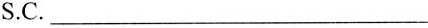 reprezentata prinSemnaturaOFERTANTUL	FORMULAR 9(denumirea/numele)DECLARATIE RESPECTARE ART. 51 DIN LEGEA NR. 98/2016 PRIVIIND ACHIZITIILE PUBLICESubsemnatul .......................... (nume si prenume),  reprezentant  al  ............................. (denumirea ofertantului) declar pe propria raspundere ca ma angajez sa furnizez produsele, pe parcursul indeplinirii contractului, in conformitate cu obligatiile relevante din domeniile mediului, social si al relatiilor de munca, stabilite prin legislatia adoptata de Uniunea Europeana si legislatia nationala.De asemenea, declar pe propria raspundere ca la elaborarea ofertei am tinut cont de obligatiile referitoare la conditiile de munca si de protectie a muncii si am inclus costul pentru indeplinirea acestor obligatii.De asemenea, declar pe propria raspundere ca la furnizarea produselor  voi respecta obligatiile referitoare  la conditiile de  munca si protectia  muncii, securitatii si sanatatii in  munca.Data completarii  .......................Ofertant,(nume, semnatura autorizata si stampila)FORMULAR 1OAcord de asociere                                                          Nr.....................din..................................1. PARTILE ACORDULUIArt. 1 Prezentul acord se incheie intre:S.C..................................................., cu sediul in .....................................,str. ……………,nr...................,  telefon  ............ .........  fax  .............. ..........., inmatriculata  la  Registrul  Comertului din ......................................... sub nr...........................,cod de identificare fiscala...................................., cont  ............................................deschis  la.................. ........... r·e·prezentata  de ............................... .......................avand functia de.......................................... . in calitate de asociat-LIDER DE ASOCIEREsiS.C.................................................,   cu   sediul   in   ....... .. ...........  ..............  , str.  ................................ nr..................., telefon ..................... fax ................................, inmatriculata la Registrul Comertului din	........................................	sub	nr. ............................, cod	de identificare fisca la..................... ...............,	cont	........................  ..................... deschisla ………………………..	reprezentata	de	................................................ avandfunctia de.......................................... in calitate de ASOCIAT2, OBIECTUL ACORDULUIAsociatii au convenit sa desfasoare in comun urmatoarele activitati;participarea la procedura de achizitie publica organizata de ..................................................................(denumire autoritale contractanta) pentru atribuirea contractului / acordului cadru ...........................................................(obiectul contractului/ acordului cadru)derularea in comun a contractului de achizitie publica in cazul desemnarii ofertei comune ca fiind castigatoare.Alte activitati ce se vor realiza in comun:1. -   -   -   -   -   -   -   -   -   -   -   -   -   -  2. -   -   -   -   -   -   -   -   -   -   -   -   -   -     Contributia	financiara/ tehnica/ profesionala   a   fiecarei   parti   la  indeplinirea   contractului   de achizitie  publica este:1.._ _	_	% S.C. -   -   -   -   -   -   -   -   -   -   -   -  -2. 	% S.C. -   -   -   -   -   -   -   -   -   -   - -Repartizarea beneficiilor sau pierderilor rezultate din activitatile comune desfasurate de asociati se va efectua proportional cu cota de participare a fiecarui asociat, respectiv:1.._ _	_	% S.C. -   -   -   -   -   -   -   -   -   -   -   -  -2. 	% S.C. -   -   -   -   -   -   -   -   -   -   - -DURATA ACORDULUI 3.1Durata asocierii constituite in baza prezentului acord este egala cu perioada derularii procedurii de atribuire si se prelungeste corespunzator cu perioada de indeplinire a contractului (in cazul desemnarii asocierii ca fiind castigatoare procedurii de achizitie) 4. CONDITIILE DE ADMINISTRARE SI  CONDUCERE A  ASOCIERII4.1 Se imputerniceste SC..............................., avand calitatea de lider al asociatiei pentru intocmirea ofertei comune, semnarea si depunerea acesteia in numele si pentru asocierea constituita prin prezentul acord.4.2 Se imputerniceste SC..............................., avand calitatea de lider al asociatiei pentru semnarea contractului de achizitie publica in numele si pentru asocierea constituita prin prezentul acord, in cazul desemnarii asocierii ca fiind castigatoare a procedurii de achizitie.RASPUNDERE5.1 Partile vor raspunde solidar si individual in fata Beneficiarului in ceea ce priveste toate obligatiile si responsabilitatile decurgand din sau in legatura cu Contractul.ALTE CLAUZEAsociatii convin sa se sustina ori de cate ori va fi nevoie pe tot parcursul realizarii contractului, acordandu-si sprijin de natura tehnica, manageriala sau/si logistica ori de cate ori situatia o cere.Niciuna dintre Parti nu va fi indreptatita sa vanda, cesioneze sau in orice alta modalitate sa greveze sau sa transmita cota sa sau parte din aceasta altfel decat prin efectul legii si prin obtinerea consimtamantului scris prealabil atat al celorlalte Parti cat si a Beneficiarului.Prezentul acord se completeaza in ceea ce priveste termenele si conditiile de furnizare a produselor, cu prevederile contractului ce se va incheia intre ................................. (liderul de asociere) si Beneficiar.SEDIUL ASOCIERII7.1 Sediul asocierii va fi in ………………………….. (adresa completa, nr. de tel, nr. de fax).INCETAREA ACORDULUI DE ASOCIEREAsocierea inceteaza prin:hotararea comuna a membrilor asociati;expirarea  duratei pentru care s-a incheiat acordul de asociere;neindeplinirea sau imposibilitatea indeplinirii obiectivului de activitate sau a obligatiilor asumate de parti;alte cazuri prevazute de lege;COMUNICARIOrice comunicare intre parti este valabil indeplinita daca se va face in scris si va fi transmisa la adresa/adresele ... ... ..... ...... .... .........................    ......... , prevazute la art..........De comun acord, asociatii pot stabili si alte modalitati de comunicare.L itigiil0.1 Litigiile intervenite intre parti se vor solutiona pe cale amiabila, iar in caz de nerezolvare  vor fi solutionate de catre instanta de judecata competentaPrezentul acord de asociere s-a incheiat astazi . . ................................... in ........... exemplare originale, cate unul pentru fiecare parte si unul pentru autoritatea  contractanta.LIDER ASOClATsemnaturaASOCIAT 1semnaturaNOTA: Prezentul Acord de Asociere contine clauzele obligatorii, partile putand adauga si alte clauzeFORMULAR 11Tert sustinator tehnic(denumirea)ANGAJAMENTprivind sustinerea tehnica - experienta similaraa ofertantului/candidatului/grupului de  operatori economiciCatre,    ..........................................................................(denumirea autoritatii contractante si adresa completa)Cu privire la procedura pentru atribuirea contractului ..............................(denumirea contractului de achizitie publica), noi ....................... (denumirea tertului sustinator tehnic), avand sediul inregistrat la .................. (adresa tertului sustinator tehnic), ne obligam ca, in situatia in care contractantul ................ (denumirea ofertantului/candidatului/grupului de operatori economici) intampina dificultati de natura tehnica, pe parcursul derularii contractului, sa garantam, neconditionat si irevocabil autoritatii contractante achizitoare, sustinerea tehnica pentru indeplinirea contractului conform ofertei prezentate si a contractului de achizitie publica ce urmeaza a fi incheiat intre ofertant si autoritatea contractanta.Acordarea sustinerii tehnice nu implica alte costuri pentru achizitor, cu exceptia celor care au fost incluse in propunerea tehnica.Noi, ............................................ (denumirea  tertului sustinator tehnic), declaram  ca intelegem sa raspundem fata de autoritatea contractanta in limita prezentului angajament, in legatura cu sustinerea experientei similare care rezulta din documentul anexat prezentului Angajament. Prezentul document reprezinta angajamentul nostru ferm, care da dreptul autoritatii contractante de a solicita, in mod legitim indeplinirea de catre noi a obligatiilor asumate prin angajamentul de sustinere tehnica acordat .............................................................(.denumirea ofertantului/candidatului/grupului de operatori economici).Data completarii,	Tert  sustinator,(semnatura autorizata)Anexa nr. 1 la Angajament ferm privind sustinerea tehnica - Experienta similara Tert' sus.tinator tehnic(denumirea/numele)DECLARATIE PRIVIND  EXPERINTA SIMILARASubsemnatul, ............................................... (nume si prenume) in calitate de imputernicit al ................................................................(denumirea  tertului sustinator  tehnic),  avand sediul inregistrat la .............................................................. (adresa tertului sustinator tehnic), tel.:...............................,fax: ............................,e-mail: ......................................................, Cod fiscal .............................,Certificat de inmatriculare/ inregistrare ..................................(nr. inmatriculare/ inregistrare, data), obiectul de activitate, pe domenii:	(in conformitate cu prevederile din statutul propriu)Activitati CAEN pentru care exista autorizare .................................. (se va solicita dupa caz, certificatul constatator conform caruia operatorul economic indeplineste conditiile de functionare specifice pentru activitatea CAEN in care se inscrie obiectul contractului de achizitie)Birourile filialelor/sucursalelor locale, daca este cazul:…………………….(adrese complete, telefon/fax, certificate de inmatriculare/inregistrare)……………………declar pe propria raspundere, sub sanctiunile aplicabile faptei de fals in acte publice, ca datele prezentate  in tabelul de mai jos  sunt   complete   si corecte in fiecare detaliu    si inteleg  caautoritatea contractanta are dreptul de a solicita, in scopul verificarii si confirmarii declaratiilor, situatiilor si documentelor care insotesc oferta, orice informatii suplimentare in scopul verificarii datelor din prezenta declaratie.Nr. crt.	Obiect contract	CPV	Denurnirea/ numele beneficiarului/ clientuluiAdresaCalitatea *)Pret total contractProcent indeplinit de furnizor (%)  Perioada de derulare a contractului **)*) Se precizeaza calitatea in care a participat la indeplinirea contractului, care poate fi de: contractant unic sau contractant conducator (lider de asociatie); contractant asociat; subcontractant.**) Se va preciza data de incepere si de finalizare a contractului.Subsemnatul autorizez prin prezenta orice institutie, societate comerciala, banca, alte persoane juridice sa furnizeze informatii reprezentantilor autorizati ai................................................................. (denumirea  si adresa autoritatii contractante) cu privire la orice aspect tehnic  si financiar in legatura cu activitatea noastra.Operator economic,Nume si prenume (semnatura autorizata)FORMULAR12ACORD DE SUBCONTRACTAREnr............/............Art.I Partile acordului:_  _  _  _   __  _  _, reprezentata prin..............................,..in calitate de  contractor(denumire operator economic, sediu, telefon)si-	-   -   -   -   -   -   -   -   -   -	reprezentata prin..............................., in calitate de subcontractant (denumire operator economic, sediu, telefon)Art. 2. Obiectul acordului:Partile au convenit ca in cazul desemnarii ofertei ca fiind castigatoare la procedura de achizitie publica organizata  de ………………	sa desfasoare urmatoarelea activitati ce se vor subcontracta………..Art. 3 Valoarea estimata de furnizare a produselor  ce se vor subcontracta este de	 ….. lei, reprezentand…..% din valoarea totala a produselor furnizate  ofertateArt.4. Durata de furnizare a	(produselor) este de 	luni. Art. 5. Alte dispozitii:Incetarea acordului de subcontractareAcordul isi inceteaza activitatea ca urmare a urmatoarelor cauze:a)	expirarea duratei pentru care s-a incheiat acordul;b)	\alte cauze prevazute de lege;c)	Art. 6. ComunicariOrice comunicare intre parti este valabil indeplinita daca se va face in scris si va fi transmisa la adresa/adresele ........................................................ prevazute la art. 1Art.7. Subcontractantul sc angajeaza fata de contractant cu aceleasi obligatii  si responsabilitti pe care	contractantul	le         are		fata	de	investitor conform contractului (denumiere contract)Art.9. Neintelegerile dintre parti se vor rezolva pe cale amiabila. Daca acest lucru nu este posibil, litigiile se vor solutiona pe cale legala.Prezentul acord s-a incheiat in doua exemplare, cate un exemplar pentru fiecare parte.(contractant) (subcontractant) Note:Prezentul acord constituie un model orientativ si se va completa in functie de cerintele specifice ale obiectului contractului/ contrreactelorIn cazul in care oferta va fi declarata castigatoare, se va incheia un contract de subcontractare in aceleasi conditii in care contractorul a semnat contractul c u autoritatea  contractanta. Este interzisa subcontractarea totala a contractului.SemnaturaFORMULAR 13    Banca …………………….    (denumirea)INSTRUMENT DE GARANTAREGARANTIE DE BUNA EXECUTIE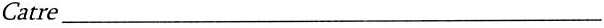 (denumirea autoritatii contractante si adresa completa)Cu privire la contractul de achizitie publica .................... (denumirea contractului si numarul),incheiat intre ............................, in calitate de Furnizor, si .. . .. ... .. ... .. ... .. .. ....in calitate deAchizitor, ne obligam prin prezenta sa platim in favoarea Autoritatii Contractante, pana la concurenta sumei de [X.XX:X,XX:] LEI, reprezentand ... .....% din valoarea contractului, fara TVA, (sau [X.XXX:,XX] euro numai pentru societati bancare care nu emit in lei) respectiv, orice suma ceruta de aceasta insotita de o declaratie cu privire la neindeplinirea obligatiilor ce revin Prestatorului, astfel cum sunt acestea prevazute in contractul de achizitie publica mai sus mentionat.Plata se va face neconditionat, respectiv la prima cerere a beneficiarului, pe baza declaratiei acestuia cu privire la culpa persoanei garantate.Prezenta garantie intra in vigoare si are efect incepand cu data de [ZZ.LL.AAAA]/ data semnarii contractului.Garantia nu poate fi restituita Furnizorului decat cu acordul scris al Achizitorului.In cazul in care partile contractante sunt de acord sa prelungeasca perioada de valabilitate a garantiei sau sa modifice unele prevederi contractuale care au efecte asupra angajamentului bancii, se va obtine acordul nostru prealabil;Parafata de Banca ........................ in ziua .......... luna .......... anul ......... (semnatura autorizata)Nume:……………………… Functie:………………………FORMULAR 14Operator economic__________________  (denumirea/numele)PROPUNEREA TEHNICĂOfertantul are obligatia de a prezenta, la inceputul Propunerii tehnice, a unui opis cu aceeasi ordine si numerotare cu cerintele de mai jos si apoi raspunsurile aferente si de a numerota fiecare pagina a Propunerii tehnice.Propunerea tehnică va conține :1. Prezentarea modului de realizare a lucrărilor (planul propus) care va descrie :a) abordarea din punct de vedere proces tehnologic (metodologia de execuție) pentru realizarea lucrărilor, in concordanta cu prevederile Caietului de sarcini/Studiilor de fezabilitate si ale Propunerii tehnice pentru proiectare;b) resurse (personal și instalații/echipamente) c) programul de execuție (diagrama Gantt) pe luni calendaristice, la nivel de categorie de lucrări(deviz), care să ilustreze succesiunea tehnologică de realizare a lucrărilor, ordinea și derularea în timp a activităților pe care ofertantul propune să le îndeplinească pentru realizarea lucrărilor, în special:✓ lucrările permanente și temporare ce urmează să fie executate,✓ activitățile de interfațare cu lucrările existente și operarea acestora, după caz (dacă este inclusă asemenea solicitare în caietul de sarcini);✓ secvențierea, derularea în timp și durata testelor, cu evidențierea clară a activităților incluse în procesele de asigurare, respectiv de control al calității, conform legislației specifice corespunzătoare obiectului contractului, daca este cazul;✓ denumirea activităților și subactivităților aferente, durata acestora, cu evidențierea punctelor cheie (jaloanele) în execuția contractului;✓ drumul critic clar identificat în planificarea activităților.2. Listele cu cantitățile de lucrări, fișele tehnice și formularele completate conform caietului de sarcini, inclusiv pentru organizarea de șantier.3. Extrasele de resurse materiale, manoperă, utilaj și transport;4. Fise de specificaţii tehnice pentru echipamente, care sa ateste îndeplinirea specificaţiilor ofertate conform cerintelor din Caietul de sarcini si Propunerii tehnice aferenta partii de proiectare;5. Declaratie privind furnizorii materialelor principale care trebuie puse in opera.6. Declarație privind termenul de garanție acordat lucrărilor executate.7. Prezentarea modalității de asigurare a accesului la specialiștii necesari și obligatorii în vederea verificării nivelului de calitate corespunzător cerinţelor fundamentale aplicabile lucrărilor cuprinse în obiectul contractului, în conformitate cu prevederile Legii 10/1995 și a altor legi incidente.Se vor respecta condițiile de mediu, social și cu privire la relațiile de muncă pe toată durata de îndeplinire a contractului de lucrări. Se va prezenta o declarație pe proprie răspundere în acest sens (Formular nr.9);Intocmirea propunerii tehnice cu nerespectarea cerintelor anterior mentionate va conduce la declararea ofertei drept neconforma in conditiile art. 215 alin. (5) din Legea nr. 98/2016, coroborat cu art. 137 alin. (3) lit. a) HG nr. 395/2016.Informații detaliate privind reglementarile care sunt în vigoare la nivel național și se referă la condițiile de muncă și protecția muncii, securității și sănătății în muncă, se pot obține de la Inspecția Muncii sau de pe site-ul: http://www.inspectmun.ro/legislatie/legislatie.html . În cazul unei asocieri, această declarație va fi prezentată în numele asocierii de către asociatul desemnat lider.Informații privind reglementarile care sunt în vigoare la nivel național și se referă la condițiile de mediu, se pot obține de la Agenția Națională pentru Protecția Mediului sau de pe site-ul: http://www.anpm.ro/web/guest/legislatie .Dacă propunerea tehnică nu satisface cerinţele caietului de sarcini, oferta va fi considerată neconformă.Autoritatea Contractanta indeamna operatorii economici sa viziteze amplasamentul obiectivului, astfel incat acestia sa poata oferta in cunostinta de cauza.Contract de execuţie lucrăriNr.             din  data  .........................                                                          1.Părtile contractante:COMUNA COSTULENI, cu sediul localitatea Costuleni, str. Principala, nr. 149, comuna Costuleni,  judetul Iasi, telefon/ fax 0232/291550, 291600, cod fiscal 4540631, cont trezorerie  RO54TREZ24A840301710101X, deschis la Trezoreria Raducaneni, reprezentată prin domnul MIRICA DODAN, functia de Primar, în calitate de ACHIZITOR/ BENEFICIAR, pe de o parte,si S.C. ................................................. SRL/SA, cu sediul in .............., judetul ....................., str. .............., nr. ............., telefon .................., număr de înmatriculare ........................, cod fiscal ..............................., cont IBAN nr. ................................................., deschis la ................................., reprezentată prin ............................., funcţia ..............................., în calitate de Executant, pe de alta parte ,2. DefiniţiiÎn Contractul definit în cele ce urmează, cuvintele şi expresiile definite vor avea următoarele semnificaţii, cu excepţia cazurilor în care contextul cere altfel:a) contract - înseamnă acordul contractual şi celelalte documente  anexate;b) pretul contractului - pretul platibil antreprenorului de catre achizitor, in baza contractului pentru indeplinirea integrala si corespunzatoare a tuturor obligatiilor sale, asumate prin contract;c) cost - înseamnă toate cheltuielile făcute (sau care urmează să fie  făcute) în mod corespunzător de către antreprenor, indiferent dacă sunt făcute pe sau în afara santierului, inclusiv cheltuielile indirecte sau costuri similare, dar care nu includ profitul;d) amplasamentul lucrării - locul unde executantul execută lucrarea;e) planşe - înseamnă planşele din proiectul de executie referitoare la lucrări, precum şi orice modificare  adusă acestor planşe;f) ordin administrativ: orice instrucţiune sau ordin emis de către achizitor pentru executantg) act adiţional: document ce modifica termenii şi condiţiile contractului de lucrari. h) data de incepere a lucrărilor - înseamnă data situată la 5 zile după data la care acordul contractual intră în vigoare, sau orice  altă dată convenită de către părţi/ordinul de incepere a lucrarilor dat de achizitor antreprenorului;i) durata de execuţie - înseamnă durata de realizare a lucrărilor,  calculată de la data de incepere a lucrărilor, până la data convocării receptiei la terminarea lucrărilor.j) despăgubire: suma, neprevăzută expres în prezentul contract, care este acordată de către instanţa de judecată sau este convenită de către părţi ca despăgubire plătibilă părţii prejudiciate, în urma încălcării contractului de lucrări de către cealaltă parte. k) zi - zi calendaristica; an - 365 zile;l) forţa majoră -  un eveniment mai presus de controlul partilor, care nu se datoreaza greselii sau vinei acestora, care nu putea fi prevazut la momentul incheierii contractului si care face imposibila executarea si, respectiv, indeplinirea contractului; sunt considerate asemenea  evenimente: razboaie, revolutii, incendii, inundatii sau orice alte catastrofe naturale, restrictii aparute ca urmare a unei carantine, embargou, enumerarea nefiind exhaustiva ci enuntiativa. m) garanţia de bună execuţie suma de bani care se constituie de către contractant în scopul asigurării autorităţii contractante de îndeplinirea cantitativă, calitativă şi în perioada convenită a contractului. n) garanţia acordată lucrărilor : perioada de timp cuprinsă între data recepţiei la terminarea lucrărilor şi data recepţiei finale o) perioadă de notificare a defecţiunilor înseamnă perioada de timp cuprinsă între momentul identificării defecţiunii şi momentul transmiterii către executant a notificării privind defecţiunile apărute la lucrări sau sectoare de lucrări (după caz) în intervalul de timp cuprins între data recepţiei la terminarea lucrărilor si data stabilită de comisia de receptie prin anexele la Procesul-verbal de receptie la terminarea lucrărilor.3. Interpretare3.1. În prezentul contract, cu excepţia unei prevederi contrare, cuvintele la forma singular vor include forma de plural şi viceversa, iar cuvintele de genul masculin vor fi interpretate ca incluzând şi genul feminin şi viceversa, acolo unde acest lucru este permis de context.3.2 Termenul “zi”sau “zile” sau orice referire la zile reprezintă zile calendaristice dacă nu se specifică în mod diferit.3.3. Clauzele şi expresiile vor fi interpretate prin raportare la întregul contract.Clauze obligatorii4. Obiectul contractului4.1. - Executantul se obligă să execute, să finalizeze şi să remedieze orice defecte ale lucrărilor intervenite în perioada de garanţie din cadrul obiectivului de investiţii „CONSTRUIRE SI DOTARE CAMIN CULTURAL SAT COSTULENI, COMUNA COSTULENI, JUDETUL IASI".4.2- Executantul are obligatia de a executa lucrarile mai sus mentionate cu respectarea cerintelor tehnice precizate de catre beneficiar, a documentatiei tehnice pusa la dispozitie de catre acesta cat si cu respectarea propunerii tehnice inaintate, anexe la prezentul contract. 5. Pretul contractului5.1.(1) Preţul convenit pentru îndeplinirea contractului, plătibil executantului de către achizitor, conform graficului de plăţi corelat cu graficul de execuţie, este de:                lei, fără T.V.A., la care se adaugă T.V.A.                   lei, valoarea totală a contractului fiind de            lei.5.2 Contravaloarea lucrărilor executate vor fi însotite de documente care atestă calitatea lucrărilor executate si confirmate de dirigintele de şantier.6. Durata contractului6.1. Contractul de lucrari  intră  în vigoare la data semnării de către părţi şi îşi produce efectele până la încheierea procesului verbal de recepţie finală a lucrărilor contractate şi eliberarea garanţiei de bună execuţie.6.2. Durata de execuţie a lucrărilor este de 3 luni de la data emiterii Ordinului de începere a lucrărilor. 7. Executarea contractului 7.1. Achizitorul are obligaţia de a pune la dispoziţie executantului amplasamentul, cel mai târziu la data emiterii Ordinului de începere a lucrărilor. Predarea amplasamentului se va face pe bază de proces-verbal de predare-primire. 7.2. Achizitorul are dreptul de a supraveghea desfasurarea executiei lucrarilor si de a stabili conformitatea lor cu specificatiile tehnice cuprinse in documentatia tehnica, anexa la contract. Partile contractante au obligatia de a notifica, in scris, una celeilalte, identitatea reprezentantilor lor atestati profesional in acest scop, diriginti de santier, executanti RTE si conducătorul tehnic al lucrării. Executantul are obligatia de a asigura accesul reprezentantului achizitorului la locul de munca si oriunde isi desfasoara activitatile legate de indeplinirea obligatiilor asumate prin contract. Documentele contractuluiDocumentele contractului sunt ( cel puţin):a) caietul de sarcini;b) propunerea tehnică şi propunerea financiară;c) garanţia de bună execuţie, dacă este cazul;d) angajamentul ferm de susţinere din partea unui terţ, dacă este cazul           e) acordul de subcontractare, daca este cazul;           f) graficul de execuţie;9. Protecţia patrimoniului cultural naţional 9.1. Toate fosilele, monedele, obiectele de valoare sau orice alte vestigii sau obiecte de interes arheologic descoperite pe amplasamentul lucrării sunt considerate, în relaţiile dintre părţi, ca fiind proprietatea absolută a achizitorului. 9.2. Executantul are obligaţia de a lua toate precauţiile necesare pentru ca muncitorii săi sau oricare alte persoane să nu îndepărteze sau să deterioreze obiectele prevăzute la clauza 9.1, iar imediat după descoperirea şi înainte de îndepărtarea lor, de a înştiinţa achizitorul despre această descoperire şi de a îndeplini dispoziţiile primite de la achizitor privind îndepărtarea acestora. Dacă din cauza unor astfel de dispoziţii executantul suferă întârzieri şi/sau cheltuieli suplimentare, atunci, prin consultare, părţile vor stabili:orice prelungire a duratei de execuţie la care executantul are dreptul;totalul cheltuielilor suplimentare, care se va adăuga la preţul contractului.9.3. Achizitorul are obligaţia, de îndată ce a luat la cunoştinţă despre descoperirea obiectelor prevăzute la clauza 9.1, de a înştiinţa în acest sens organele de poliţie şi comisia monumentelor istorice.10.Obligaţiile principale ale executantului 10.1 - Executantul se obligă să execute, să finalizeze  şi să remedieze orice defecte ale lucrărilor intervenite în perioada de garanţie la obiectivul de investiţii: „CONSTRUIRE SI DOTARE CAMIN CULTURAL SAT COSTULENI, COMUNA COSTULENI, JUDETUL IASI", în conformitate cu obligaţiile asumate prin prezentul contract.10.2 Executantul are obligaţia de a executa şi finaliza lucrările, precum şi de a remedia viciile ascunse, cu atenţia şi promptitudinea cuvenită, în concordanţă cu obligaţiile asumate prin contract.10.3 Executantul are obligaţia de a supraveghea lucrările, de a asigura forţa de muncă, materialele, instalaţiile, echipamentele şi toate celelalte obiecte, fie de natură provizorie, fie definitive cerute de şi pentru contract, în măsura în care necesitatea asigurării acestora este prevăzută în contract sau se poate deduce în mod rezonabil din contract.10.4 - Executantul are obligaţia de a prezenta achizitorului, înainte de începerea execuţiei lucrării, spre aprobare, graficul de plăţi necesar execuţiei lucrărilor, în ordinea tehnologică de execuţie. 10.5. - (1) Executantul este pe deplin responsabil pentru conformitatea, stabilitatea şi siguranţa tuturor operaţiunilor executate pe şantier, precum şi pentru procedeele de execuţie utilizate, cu respectarea prevederilor şi a reglementărilor legii privind calitatea în construcţii. Executantul nu va fi răspunzător pentru proiectul şi caietele de sarcini care nu au fost întocmite de el.10.6 - (1) Executantul are obligaţia de a respecta şi executa dispoziţiile achizitorului în orice problemă, menţionată sau nu în contract, referitoare la lucrare. În cazul în care executantul consideră că dispoziţiile achizitorului sunt nejustificate sau inoportune, acesta are dreptul de a ridica obiecţii, în scris, fără ca obiecţiile respective să îl absolve de obligaţia de a executa dispoziţiile primite, cu excepţia cazului în care acestea contravin prevederilor legale.În cazul în care respectarea şi executarea dispoziţiilor prevăzute la alin.(1) determină dificultăţi în execuţie care generează costuri suplimentare, atunci aceste costuri vor fi acoperite pe cheltuiala achizitorului.10.7 - (1) Executantul este responsabil de trasarea corectă a lucrărilor faţă de reperele date de achizitor, precum şi de furnizarea tuturor echipamentelor, instrumentelor, dispozitivelor şi resurselor umane necesare îndeplinirii responsabilităţii respective.În cazul în care, pe parcursul execuţiei lucrărilor, survine o eroare în poziţia, cotele, dimensiunile sau aliniamentul oricărei părţi a lucrărilor, executantul are obligaţia de a rectifica eroarea constatată, pe cheltuiala sa, cu excepţia situaţiei în care eroarea respectivă este rezultatul datelor incorecte furnizate, în scris, de către proiectant. Pentru verificarea trasării de către proiectant, executantul are obligaţia de a proteja şi păstra cu grijă toate reperele, bornele sau alte obiecte folosite la trasarea lucrărilor. 10.8 - Pe parcursul execuţiei lucrărilor şi remedierii viciilor ascunse, executantul are obligaţia: i)	de a lua toate măsurile pentru asigurarea tuturor persoanelor a căror prezenţă pe şantier este autorizată şi de a menţine şantierul (atât timp cât acesta este sub controlul său) şi lucrările (atât timp cât acestea nu sunt finalizate şi ocupate de către achizitor) în starea de ordine necesară evitării oricărui pericol pentru respectivele persoane.ii)	de a procura şi de a întreţine pe cheltuiala sa toate dispozitivele de iluminare, protecţie, îngrădire, alarmă şi pază, când şi unde sunt necesare sau au fost solicitate de către achizitor sau de către alte autorităţi competente, în scopul protejării lucrărilor sau al asigurării confortului riveranilor; iii)	de a lua toate măsurile rezonabile necesare pentru a proteja mediul pe şi în afara şantierului şi pentru a evita orice pagubă sau neajuns provocate persoanelor, proprietăţilor publice sau altora, rezultate din poluare, zgomot sau alţi factori generaţi de metodele sale de lucru.10.9 - Executantul este responsabil pentru menţinerea în bună stare a lucrărilor, materialelor, echipamentelor şi instalaţiilor care urmează a fi puse în operă, de la data primirii ordinului de începere a lucrării până la data semnării procesului-verbal de recepţie la terminarea lucrărilor. 10.10 - (1) Pe parcursul execuţiei lucrărilor şi al remedierii viciilor ascunse, executantul are obligaţia, în măsura permisă de respectarea prevederilor contractului, de a nu stânjeni inutil sau în mod abuziv:confortul riveranilor; saub) căile de acces, prin folosirea şi ocuparea drumurilor şi căilor publice sau private care deservesc proprietăţile aflate în posesia achizitorului sau a oricărei alte persoane.Executantul va despăgubi achizitorul împotriva tuturor reclamaţiilor, acţiunilor în justiţie, daunelor-interese, costurilor, taxelor şi cheltuielilor, indiferent de natura lor, rezultând din sau în legătură cu obligaţia prevăzută la alin.(1), pentru care responsabilitatea revine executantului.10.11 - (1) Executantul are obligaţia de a utiliza în mod rezonabil drumurile sau podurile ce comunică cu sau sunt pe traseul şantierului şi de a preveni deteriorarea sau distrugerea acestora de către traficul propriu sau al oricăruia dintre subcontractanţii săi; executantul va selecta traseele, va alege şi va folosi vehiculele, va limita şi repartiza încărcăturile, în aşa fel încât traficul suplimentar ce va rezulta în mod inevitabil din deplasarea materialelor, echipamentelor, instalaţiilor sau altora asemenea, de pe şi pe şantier, să fie limitat, în măsura în care este posibil, astfel încât să nu producă deteriorări sau distrugeri ale drumurilor şi podurilor respective.În cazul în care natura lucrărilor impune utilizarea de către executant a transportului pe apă, atunci prevederile de la alin.(1) vor fi interpretate în maniera în care prin „drum” se înţelege inclusiv ecluză, doc, dig sau orice altă structură aferentă căii navigabile şi prin „vehicul” se înţelege orice ambarcaţiune, iar prevederile respective se vor aplica în consecinţă.În cazul în care se produc deteriorări sau distrugeri ale oricărui pod sau drum care comunică cu sau care se află pe traseul şantierului, datorită transportului materialelor, echipamentelor, instalaţiilor sau altora asemenea, executantul are obligaţia de a despăgubi achizitorul împotriva tuturor reclamaţiilor privind avarierea respectivelor poduri sau drumuri.Cu excepţia unor clauze contrare prevăzute în contract, executantul este responsabil şi va plăti consolidarea, modificarea sau îmbunătăţirea, în scopul facilitării transportului materialelor, echipamentelor, instalaţiilor sau altora asemenea, a oricăror drumuri sau poduri care comunică cu sau care se află pe traseul şantierului. 10.12 - (1) Pe parcursul execuţiei lucrării, executantul are obligaţia:i)	de a evita, pe cât posibil, acumularea de obstacole inutile pe şantier;ii)	de a depozita sau retrage orice utilaje, echipamente, instalatii, surplus de materiale;iii)	de a aduna şi îndepărta de pe şantier dărâmăturile, molozul sau lucrările provizorii de orice fel, care nu mai sunt necesare.(2) Executantul are dreptul de a reţine pe şantier, până la sfârşitul perioadei de garanţie, numai acele materiale, echipamente, instalaţii sau lucrări provizorii, care îi sunt necesare în scopul îndeplinirii obligaţiilor sale în perioada de garanţie.10.13 - Executantul răspunde, potrivit obligaţiilor care îi revin, pentru viciile ascunse ale construcţiei, ivite într-un interval de 10 ani de la recepţia lucrării şi, după împlinirea acestui termen, pe toată durata de existenţă a construcţiei, pentru viciile structurii de rezistenţă, ca urmare a nerespectării proiectelor şi detaliilor de execuţie aferente execuţiei lucrării.10.14 - Executantul se obligă să despăgubească achizitorul împotriva oricăror:i)	reclamaţii şi acţiuni în justiţie, ce rezultă din încălcarea unor drepturi de proprietate intelectuală (brevete, nume, mărci înregistrate etc.), sau cele legate de echipamentele, materialele, instalaţiile sau utilajele folosite pentru sau în legătură cu execuţia lucrărilor sau încorporate în acestea; şiii)	daune-interese, costuri, taxe şi cheltuieli de orice natură aferente, cu excepţia situaţiei în care o astfel de încălcare rezultă din respectarea proiectului sau caietului de sarcini întocmit de către achizitor.11. Obligaţiile achizitorului11.1– Achizitorul se obligă să plătească executantului preţul convenit pentru execuţia lucrărilor aferente obiectivului de investiţii: 11.2 -La începerea lucrărilor achizitorul are obligaţia de a obţine toate autorizaţiile şi avizele necesare execuţiei lucrărilor.11.3 - (1) Achizitorul are obligaţia de a pune la dispoziţia executantului, fără plată, dacă nu s-a convenit altfel, următoarele:a)amplasamentul lucrării, liber de orice sarcină;b)suprafeţele de teren necesare pentru depozitare şi pentru organizarea de şantier;c)cǎile de acces rutier şi racordurile de cale ferată;d)racordurile pentru utilităţi (apă, gaz, energie, canalizare etc.), până la limita amplasamentului şantierului.(2) Costurile pentru consumul de utilităţi, precum şi cel al contoarelor sau al altor aparate de măsurat se suportă de către executant.11.4 - Achizitorul are obligaţia de a pune la dispoziţia executantului întreaga documentaţie necesară pentru execuţia lucrărilor contractate, fără plată, în patru exemplare, la termenele stabilite prin graficul de execuţie a lucrării.11.5 - Achizitorul este responsabil pentru trasarea axelor principale, bornelor de referinţă, căilor de circulaţie şi a limitelor terenului pus la dispoziţia executantului, precum şi pentru materializarea cotelor de nivel în imediata apropiere a terenului.11.6 - Achizitorul are obligaţia de a examina şi măsura lucrările care devin ascunse în cel mult 5 zile de la notificarea executantului.11.7 - Achizitorul este pe deplin responsabil de exactitatea documentelor şi a oricăror alte informaţii furnizate executantului, precum şi pentru dispoziţiile şi livrările sale.12. Sancţiuni pentru neîndeplinirea culpabilă a obligaţiilor12.1. În cazul în care, din vina sa exclusivă, executantul nu reuşeşte să-şi îndeplinească obligaţiile asumate prin contract, atunci achizitorul este îndreptăţit de a deduce din preţul contractului, ca penalităţi, o sumă echivalentă cu 0,1% din valoarea lucrărilor rămase de executat, pentru fiecare zi de întârziere până la îndeplinirea efectivă a obligaţiilor.12.2 În cazul în care achizitorul nu onorează facturile în perioada convenita, atunci acesta are obligaţia de a plăti o dobanda penalizatoare egala cu 0,1%  pentru fiecare zi de intarziere pana la indeplinirea efectiva a obligatiilor, dobanda aplicata la valoarea fara tva a platilor neefectuate.12.3. Penalităţile datorate conform clauzelor  12.1. şi 12.2. curg de drept de la data scadenţei obligaţiilor asumate conform prezentului contract si pana la data indeplinirii efective a obligatiilor stabilite prin prezentul contract 12.4 Nerespectarea de către părţi a obligaţiilor prevăzute  în prezentul contract dă dreptul părţii lezate să considere contractul reziliat de plin drept fără nicio altă formalitate şi fără nicio altă procedură judiciară sau extrajudiciară. Prezentul pact comisoriu îşi produce efectele de la data scadenţei obligaţiilor neefectuate. 12.5 Achizitorul îşi rezervă dreptul de a renunţa oricând la contract, printr-o notificare scrisă adresată executantului, fără nicio compensaţie, de la data declararii falimentului prin hotararea definitiva a unui judecator sindic, cu condiţia că această renunţare să nu prejudicieze sau să afecteze dreptul la acţiune sau despăgubire pentru executant. În acest caz, executantul are dreptul de a pretinde numai plata corespunzătoare pentru partea din contract executată pâna la data denunţării unilaterale a contractului.12.6. - Prevederile prezentului capitol nu inlatura raspunderea partii care in mod culpabil a cauzat incetarea contractuluiClauze specifice13. Garanţia de bună executie a contractului13.1. Executantul se obligă să constituie garanţia de bună execuţie a contractului în cuantum de 10% din valoarea contractului fara TVA.13.2. Garantia de buna executie se va constitui in termen de maxim 5 zile lucratoare de la semnarea prezentului contract, in conditiile prevazute de art. 39 alin.(3) ale HG nr. 395/2016, printr-un instrument de garantare emis in conditiile legii de o societate bancara sau de o societate de asigurari, care devine anexa la contract.13.4. Daca partile convin garantia de buna executie se poate constitui si prin retineri succesive din sumele datorate pentru facturi partiale. In acest caz contractantul are obligatia de a deschide un cont la dispozitia autoritatii contractante la unitatea Trezoreriei Statului din cadrul organului fiscal competent in administrarea acestuia, in conformitate cu prevederile art. 40 alin.(5) din HG nr. 395/2016. Suma iniţială care se depune de către contractant în contul de disponibil astfel deschis va fi  de 0,5% din preţul contractului de achiziţie publică, fără TVA. Pe parcursul îndeplinirii contractului de achiziţie publică, autoritatea contractantă urmează să alimenteze contul de disponibil prin reţineri succesive din sumele datorate şi cuvenite contractantului până la concurenţa sumei stabilite drept garanţie de bună execuţie în contractul de achiziţie publică şi va înştiinţa contractantul despre vărsământul efectuat, precum şi despre destinaţia lui.  Din contul de disponibil deschis la Trezoreria Statului pe numele contractantului pot fi dispuse plati atat de catre contractant, cu avizul scris al autoritatii contractante care se prezinta unitatii Trezoreriei Statului, cat si de unitatea Trezoreriei Statului la solicitarea scrisa a autoritatii contractante in favoarea careia este constituita garantia de buna executie. Contul astfel deschis este purtator de dobanda in favoarea contractantului.13.5. (1) In situatia in care partile convin prelungirea termenului de executie a lucrarii contractate,  pentru orice motiv (inclusiv forta majora), executantul are obligatia de a prelungi valabilitatea garantiei  de buna executie, in maxim 5 zile de la data intrarii in vigoare a actului aditional.(2) Garantie de buna executie ce se va prelungi va fi valabila  de la data expirarii celei initiale pe perioada de prelungire a termenului de executie pina la semnarea procesului-verbal de receptie la terminarea lucrarilor. 13.6 - Achizitorul va emite ordinul de incepere a contractului numai dupa ce executantul a facut dovada constituirii garantiei de buna executie. In cazul in care executantul nu constituie garantia de buna executie in termen de maxim 5 zile lucratoare de la data semnarii contractului achizitorul va retine garantia de participare.13.7 -  Autoritatea contractantă are dreptul de a emite pretenţii asupra garanţiei de bună execuţie, oricând pe parcursul îndeplinirii contractului de achiziţie publică, în limita prejudiciului creat, în cazul în care contractantul nu îşi îndeplineşte din culpa sa obligaţiile asumate prin contract. Anterior emiterii unei pretenţii asupra garanţiei de bună execuţie autoritatea contractantă are obligaţia de a notifica pretenţia contractantului, precizând obligaţiile care nu au fost respectate, precum şi modul de calcul al prejudiciului. În situaţia executării garanţiei de bună execuţie, parţial sau total, contractantul are obligaţia de a reîntregii garanţia în cauză raportat la restul rămas de executat13.8. Restituirea garantiei de buna executie de catre autoritatea contractanta se face astfel:           - 70% din valoarea garanţiei, în termen de 14 zile de la data încheierii procesului-verbal de recepţie la terminarea lucrărilor, daca pana la acea data Comuna Costuleni nu a ridicat pretenţii asupra ei, iar riscul pentru vicii ascunse este minim;           - restul de 30% din valoarea garanţiei, la expirarea perioadei de garanţie a lucrărilor executate, pe baza procesului-verbal de recepţie finală.Conform art. 42. alin. (5) din HG nr. 395/2016 procesele-verbale de recepţie la terminarea lucrărilor şi, respectiv, de recepţie finală pot fi întocmite şi pentru părţi/obiecte din/de lucrare, dacă acestea sunt distincte din punct de vedere fizic şi funcţional, proporţional cu valoarea lucrărilor recepţionate. 13.9 - Achizitorul are dreptul de a acorda avans contractorului, dacă acesta o solicită, numai contra unei scrisori de returnare a avansului și numai în limita valorică prevăzută de lege, respectiv maxim 30% din valoarea contractului. Plățile în avans se pot efectua într-o singură tranșă sau în mai multe tranșe periodice, în funcție de prevederile contractuale și în corelație cu graficul de îndeplinire a contractului respectiv.14. Începerea şi execuţia lucrărilor14.1. Executantul are obligaţia de a începe lucrările în termen de cinci (5) zile de la data primirii Ordinului de începerea lucrărilor din partea achizitorului.14.2. Achizitorul trebuie să notifice Inspectoratul de Stat în Construcţii data începerii efective a lucrărilor.14.3. (1) Lucrările trebuie să se deruleze conform graficului de execuţie şi să fie terminate la datastabilită. Datele intermediare, prevăzute în graficele de execuţie, se consideră date contractuale.(2) În cazul în care, după opinia achizitorului, pe parcurs, desfăşurarea lucrărilor nu concordă cu graficul de execuţie a lucrărilor, la cererea achizitorului, executantul va prezenta un grafic revizuit, în vederea terminării lucrărilor la data prevăzută în contract. Graficul revizuit nu îl va scuti pe executant de niciuna dintre îndatoririle asumate prin contract.(3) În cazul în care executantul întârzie începerea lucrărilor, terminarea pregătirilor sau dacă nu îşi îndeplineşte îndatoririle prevăzute la art. 10, achizitorul este îndreptăţit să-i fixeze executantului un termen până la care activitatea să intre în normal şi să îl avertizeze că, în cazul neconformării, la expirarea termenului stabilit îi va rezilia contractul.14.4. (1) Achizitorul are dreptul de a supraveghea desfăşurarea execuţiei lucrărilor şi de a stabili conformitatea lor cu specificaţiile din anexele la contract. Părţile contractante au obligaţia de a notifica, în scris, una celeilalte, identitatea reprezentanţilor lor atestaţi profesional pentru acest scop, şi anume responsabilul tehnic cu execuţia din partea executantului şi dirigintele de şantier sau, dacă este cazul, altă persoană fizică sau juridică atestată  potrivit legii, din partea achizitorului. (2) Executantul are obligaţia de a asigura accesul reprezentantului achizitorului la locul de muncă, în ateliere, depozite şi oriunde îşi desfăşoară activităţile legate de îndeplinirea obligaţiilor asumate prin contract, inclusiv pentru verificarea lucrărilor ascunse. 14.5. (1) Materialele trebuie să fie de calitatea iar verificările şi testările materialelor folosite la execuţia lucrărilor, precum şi condiţiile de trecere a recepţiei la terminarea lucrărilor si a receptiei finale sunt cele indicate in prezentul contract. (2) Executantul are obligaţia de a asigura instrumentele, utilajele şi materialele necesare pentru verificarea, măsurarea şi testarea lucrărilor. Costul probelor şi încercărilor, inclusiv manopera aferentă acestora, revin executantului.(3) Probele neprevăzute şi comandate de achizitor pentru verificarea unor lucrări sau materiale puseîn operă vor fi suportate de executant dacă se dovedeşte că materialele nu sunt corespunzătoare calitativ sau că manopera nu este în conformitate cu prevederile contractului. În caz contrar, achizitorul va suporta aceste cheltuieli.14.6. (1) Executantul are obligaţia de a nu acoperi lucrările care devin ascunse, fără aprobarea achizitorului.(2) Executantul are obligaţia de a notifica achizitorului, ori de câte ori astfel de lucrări, inclusiv fundaţiile, sunt finalizate, pentru a fi examinate şi măsurate.(3) Executantul are obligaţia de a dezveli orice parte sau părţi de lucrare, la dispoziţia achizitorului, şi de a reface această parte sau părţi de lucrare, dacă este cazul.(4) În cazul în care se constată că lucrările sunt de calitate corespunzătoare şi au fost executate conform documentaţiei de execuţie, atunci cheltuielile privind dezvelirea şi refacerea vor fi suportate de către achizitor, iar în caz contrar, de către executant.15. Întârzierea şi sistarea lucrărilorÎn cazul în care: volumul sau natura lucrărilor neprevăzute; saucondiţiile climaterice excepţional de nefavorabile; sauoricare alt motiv de întârziere care nu se datorează executantului şi nu a survenit prin încălcarea contractului de către acesta, îndreptăţesc executantul de a solicitaprelungirea termenului de execuţie a lucrărilor sau a oricărei părţi a acestora, atunci, prin consultare, părţile vor stabili orice prelungire a duratei de execuţie la care executantul are dreptul.16. Finalizarea lucrărilor16.1. Ansamblul lucrărilor sau, dacă este cazul, oricare parte a lor, prevăzut a fi finalizat într-un termen stabilit prin graficul de execuţie, trebuie finalizat în termenul convenit, termen care secalculează de la data începerii lucrărilor.16.2. (1) La finalizarea lucrărilor, executantul are obligaţia de a notifica, în scris, achizitorului căsunt îndeplinite condiţiile de recepţie, solicitând acestuia convocarea comisiei de recepţie.(2) Pe baza situaţiilor de lucrări executate confirmate şi a constatărilor efectuate pe teren, achizitorul va aprecia dacă sunt întrunite condiţiile pentru a convoca comisia de recepţie. În cazul în care se constată că sunt lipsuri sau deficienţe, acestea vor fi notificate executantului, stabilindu-se şi termenele pentru remediere şi finalizare. După constatarea remedierii tuturor lipsurilor şi deficienţelor, la o nouă solicitare a executantului, achizitorul va convoca comisia de recepţie.16.3. Comisia de recepţie are obligaţia de a constata stadiul îndeplinirii contractului prin corelarea prevederilor acestuia cu documentaţia de execuţie şi cu reglementările în vigoare. În funcţie de constatările făcute, achizitorul are dreptul de a aproba sau de a respinge recepţia.16.4. Recepţia se poate face şi pentru părţi ale lucrării, distincte din punct de vedere fizic şi funcţional. Perioada de garanţie acordată lucrărilor17.1. Perioada de garanţie a lucrarilor este de 36 de luni pentru lucrarile executate si va incepe sa curga de la data receptiei la terminarea lucrarilor, pe ansamblu sau pe parti din lucrare distincte din punct de vedere fizic si functional, pana la receptia finala.17.2. (1) In perioada de garantie, executantul are obligatia, in urma dispozitiei date de achizitor, de a executa toate lucrarile de modificare, reconstructie si remediere a defectelor a caror cauza este nerespectarea clauzelor contractuale.(2) Executantul are obligatia de a executa toate activitatile prevazute la alin. (1), pe cheltuiala proprie, in cazul in care ele sunt necesare datorita utilizarii de materiale sau a unei manopere neconforme cu prevederile contractului sau datorate neglijentei sau neindeplinirii de catre executant a oricareia dintre obligatiile explicite sau implicite care ii revin in baza contractului.18. Modalităţi de plată18.1. Achizitorul are obligaţia de a efectua plata către executant în termen de 30 de zile de la emiterea facturii de către acesta. Dacă achizitorul nu onorează facturile în termen de 28 de zile de la expirarea perioadei convenite, atunci executantul are dreptul de a sista executarea lucrărilor sau de a diminua ritmul execuţiei. Imediat ce achizitorul îşi onorează restanţa, executantul va relua executarea lucrărilor în cel mai scurt timp posibil.18.2. Plăţile parţiale trebuie să fie făcute, la cererea executantului (antreprenorului), la valoarea lucrărilor executate conform contractului şi în cel mai scurt timp posibil. Lucrările executate trebuie să fie dovedite ca atare printr-o situaţie de lucrări parțiale, întocmită astfel încât să asigure o rapidă şi sigură verificare a lor. Din situaţiile de lucrări parțiale achizitorul va putea face scăzăminte pentru servicii făcute executantului şi convenite cu acesta. Alte scăzăminte nu se pot face decât în cazurile în care ele sunt prevăzute în contract sau ca urmare a unor prevederi legale.18.3. Situaţiile de plată parțiale se confirmă în termen de 10 zile.18.4. Plăţile parţiale se efectuează, de regulă, la intervale lunare, dar nu influenţează responsabilitatea şi garanţia de bună execuţie a executantului; ele nu se consideră, de către achizitor, ca recepţie a lucrărilor executate.18.5. Plata facturii finale se va face imediat după verificarea şi acceptarea situaţiei de plată definitive de către achizitor. Dacă verificarea se prelungeşte din diferite motive, dar, în special, datorită unor eventuale litigii, contravaloarea lucrărilor care nu sunt în litigiu va fi platită imediat.18.6. Contractul nu va fi considerat terminat pâna când procesul-verbal de recepţie finală nu va fi semnat de comisia de recepţie, care confirmă că lucrările au fost executate conform contractului. Recepţia finală va fi efectuată conform prevederilor legale, după expirarea perioadei de garanţie. Plata ultimelor sume datorate executantului pentru lucrările executate va fi efectuată după semnarea procesului-verbal de recepţie la terminarea lucrărilor.19. Ajustarea preţului contractului19.1. Pentru lucrările executate, plăţile datorate de achizitor executantului sunt cele declarate în propunerea financiară, anexă la contract.19.2.  Achizitorul nu accepta ajustarea preţului prezentului contract.20. Subcontractanţi20.1 - Executantul are obligatia de a incheia contracte cu subcontractantii desemnati, in aceleasi conditii in care el a semnat contractul cu achizitorul.20.2 - (1) Executantul are obligatia de a prezenta la incheierea contractului toate contractele incheiate cu subcontractantii desemnati. (2) Lista subcontractantilor, cu datele de identificare ale acestora se constituie in anexe la contract. Subcontractantii sunt urmatorii: ……………….(3) Nominalizarea de noi subcontractanti pe parcursul derularii contractului este posibila doar cu acordul achizitorului si nu trebuie să conducă la modificarea substantială a contractului in sensul art.  221 din Legea nr. 98/2016. Executantul va încheia un contract cu subcontractantul în aceleaşicondiţii în care el a semnat contractul cu achizitorul.20.3 - (1) Executantul este pe deplin raspunzator fata de achizitor de modul in care indeplineste contractul. Subcontractarea nu diminuează răspunderea contractantului în ceea ce priveşte modul de îndeplinire a viitorului contract de achiziţie public.(2) Subcontractantul este pe deplin raspunzator fata de executant de modul in care isi indeplinestepartea sa din contract.20.4 - Executantul nu are dreptul de a inlocui subcontractantii nominalizati in cazul in care inlocuirea acestora conduce la modificarea propunerii tehnice sau financiare, anexa la prezentul contract. Inlocuirea subcontractantilor se poate face doar cu acordul autoritatii contractante.20.5- Executantul va raspunde pentru actele si faptele subcontractantilor sai si ale expertilor, agentilor, salariatilor acestora, ca si cum ar fi actele sau faptele sale. Acceptarea de catre achizitor a subcontractarii oricarei parti a prezentului contract nu va elibera executantul de niciuna dintre obligatiile sale din prezentul contract. 20.6- Contractantul are obligatia  la încheierea contractului de achiziţie publică sau atunci când se introduc noi subcontractanţi, de a prezenta contractele încheiate între contractant şi subcontractant/subcontractanţi nominalizaţi în ofertă sau declaraţi ulterior, astfel încât activităţile ce revin acestora, precum şi sumele aferente prestaţiilor, să fie cuprinse în contractul de achiziţie public. Contractele trebuie să fie în concordanţă cu oferta şi se vor constitui în anexe la contractul de achiziţie publică. Contractantul are obligaţia de a notifica autorităţii contractante orice modificări ale subcontractantilor pe durata contractului de achiziţie publică. 20.7- Contractantul are dreptul de a implica noi subcontractanţi, pe durata executării contractului de achiziţie publică, cu condiţia ca nominalizarea acestora să nu reprezinte o modificare substanţială a contractului de achiziţie publică, în condiţiile art. 221 din Legea nr.98/2016. In situatia modificarii subcontractantilor, contractantul va transmite autorităţii contractante informaţiile referitoare la numele, datele de contact şi reprezentanţii legali ai noilor subcontractanţi şi va obţine acordul autorităţii contractante privind noi subcontractanţi implicaţi ulterior în executarea contractului. Atunci când înlocuirea sau introducerea unor noi subcontractanţi are loc după atribuirea contractului, aceştia transmit certificatele şi alte documente necesare pentru verificarea inexistenţei unor situaţii de excludere şi a resurselor/capabilităţilor corespunzătoare părţii lor de implicare în contractul care urmează să fie îndeplinit20.8 (1) Autoritatea contractantă solicită contractantului, cel mai târziu la momentul începerii executării contractului, să îi indice numele, datele de contact şi reprezentanţii legali ai subcontractanţilor implicaţi în executarea contractului de achiziţie publică, în măsura în care aceste informaţii sunt cunoscute la momentul respectiv. (2) Contractantul are obligaţia de a notifica autorităţii contractante orice modificări ale informaţiilor prevăzute la art 20.8 pe durata contractului de achiziţie publică. (3) Contractantul are dreptul de a implica noi furnizori si/sau subcontractanţi pe durata executării contractului de achiziţie publică, cu condiţia ca nominalizarea acestora să nu reprezinte o modificare substanţială a contractului de achiziţie publică, în condiţiile art. 221. (4) În situaţia prevăzută la 20.8 alin. (3), contractantul va transmite autorităţii contractante informaţiile prevăzute la art 20.8 alin. (1) şi va obţine acordul autorităţii contractante privind eventualii noi furnizori/subcontractanţi in sensul art 20.8 alin (1) implicaţi ulterior în executarea contractului. (5) Atunci când înlocuirea sau introducerea unor noi subcontractanţi are loc după atribuirea contractului, aceştia transmit certificatele şi alte documente necesare pentru verificarea inexistenţei unor situaţii de excludere şi a resurselor/capabilităţilor corespunzătoare părţii lor de implicare în contractul care urmează să fie îndeplinit21.Tertii sustinatori21. În cazul în care contractantului i-a fost atribuit contractul dupa ce in calitate de ofertant si-a demonstrat situaţia economică şi financiară, respectiv capacitatea tehnică şi profesională invocând  suportul unui/unor terţ/terţi, atunci acesta are obligaţia de se asigura ca terţul/terţii vor pune la dispoziţia lui resursele invocate.În cazul în care contractantul întâmpină dificultăţi pe parcursul executării contractului de achiziţiepublică/acordului-cadru, iar susţinerea acordată de unul sau mai mulţi terţi vizează îndeplinirea criteriilor referitoare la situaţia economică şi financiară şi/sau capacitatea tehnică şi profesională, ofertantul/candidatul are obligatia de a asigura punerea la dispozitia autoritatii contractante si materializarea aspectelor ce fac obiectul respectivului angajament ferm încheiat cu terţul/terţiisusţinător/i.21. AmendamentePartile contractante au dreptul, pe durata indeplinirii contractului, de a conveni modificarea clauzelor acestuia prin act aditional, numai în cazul aparitiei unor circumstante care nu au putut fi prevazute la data incheierii acestuia.22. Cesiunea22.1 - Executantul are obligatia de a nu transfera total sau partial obligatiile sale asumate prin prezentul contract.22.2 Este posibila cesiunea de creanţă în favoarea subcontractanţilor legată de partea/părţile din contract care sunt îndeplinite de către aceştia.23. Forta majora23.1.  Forta majora este constatata de o autoritate competenta.23.2. Forta majora exonereaza partile contractante de indeplinirea obligatiilor asumate prin prezentul contract, pe toata perioada in care aceasta actioneaza.23.3. Indeplinirea contractului va fi suspendata in perioada de actiune a fortei majore, dar fara a prejudicia drepturile ce li se cuveneau partilor pana la aparitia acesteia.23.4. Partea contractanta care invoca forta majora are obligatia de a notifica celeilalte parti, imediat si in mod complet, producerea acesteia si sa ia orice masuri care ii stau la dispozitie in vederea limitarii consecintelor.23.5. Daca forta majora actioneaza sau se estimeaza ca va actiona o perioada mai mare de 9 luni, fiecare parte va avea dreptul sa notifice celeilalte parti incetarea de plin drept a prezentului contract, fara ca vreuna din parti sa poata pretinde celeilalte daune-interese.24. Rezilierea contractului 24.1.- In situatia in care, in termen de 14 zile lucratoare de la data comunicarii ordinului administrativ de incepere, Executantul nu s-a mobilizat si nu a demarat executia contractului in cauza, Achizitorul poate fie sa acorde un termen de 10 zile lucratoare de la data Notificarii, in acest sens, fie, prezentul contract va inceta de drept de la data comunicarii Declaratiei de rezolutiune(art.1552 C. civ.).24.2- Incetarea prezentului contract de lucrari in conditiile art.24.1 nu va produce niciun fel de efecte asupra altor drepturi ale achizitorului si executantului dobandite in baza acestuia, in situatia in care contractul inceteaza.24.3 Suplimentar fata de cauza de incetare definita la art.24.1, Achizitorul poate rezilia Contractul cu efecte depline (de jure) dupa acordarea unui preaviz de 5 zile executantului, fara necesitatea unei alte formalitati si fara interventia vreunei autoritati sau instante de judecata, in oricare dintre situatiile urmatoare, dar nelimitandu-se la acestea:a) executantul nu executa contractul in conformitate cu obligatiile asumate;b) executantul refuza sau omite sa aduca la indeplinire dispozitiile emise de catre achizitor sau de catre reprezentantul sau autorizat;d) executantul cesioneaza contractul sau subcontracteaza fara a avea acordul scris al achizitorului;e) executantul  face obiectul unei proceduri de dizolvare, si-a suspendat activitatea, sau se afla intr-o situatie asemanatoare rezultand dintr-o procedura similara reglementata de legislatia sau reglementarile la nivel national;f) executantul a fost condamnat pentru o infractiune in legatura cu exercitarea profesiei printr-o hotarare judecatoreasca definitiva;g) executantul se afla in culpa profesionala grava ce poate fi dovedita prin orice mijloc de proba pecare Achizitorul il poate justifica;h) impotriva executantului a fost pronuntata o hotarare avand autoritate de lucru judecat cu privire la frauda, coruptie, implicarea intr-o organizatie criminala sau orice alta activitate ilegala in dauna intereselor financiare ale CE;j) are loc orice modificare organizationala care implica o schimbare cu privire la personalitatea juridica, natura sau controlul executantului, cu exceptia situatiei in care asemenea modificari sunt inregistrate intr-un act aditional la prezentul contract;k) aparitia oricarei alte incapacitati legale care sa impiedice executarea Contractului;l) executantul nu furnizeaza garantiile sau asigurarile solicitate, sau persoana care furnizeaza garantia sau asigurarea nu este in masura sa isi indeplineasca angajamentele.24.4 - Daca Achizitorul reziliaza Contractul, va fi indreptatit sa recupereze de la executant fara a renunta la celelalte remedii la care este indreptatit in baza acestuia, orice pierdere sau prejudiciu suferit pana la un nivel egal cu valoarea contractului.24.5– In cazul rezilierii contractului, achizitorul va intocmi situatia lucrarilor efectiv executate, inventarul materialelor, utilajelor si lucrarilor provizorii, dupa care se vor stabili sumele care urmeaza sa le plateasca in conformitate cu prevederile contractului, precum si daunele pe care trebuie sa le suporte executantul din vina caruia s-a reziliat contractul. 24.6– In cazul prevazut la art.24.5., achizitorul va convoca in max 5 zile de la data rezilierii contractului, comisia de receptie, care va efectua receptia cantitativa si calitativa a lucrarilor executate.24.7- Oricare dintre parti incalca prevederile Contractului prin neindeplinirea  unei/unor obligatii care ii revin potrivit acestuia, partea prejudiciata prin incalcare (dupa caz, Achizitorul sau executantul) va fi indreptatita la urmatoarele remedii:a) despagubiri; si/saub) rezilierea Contractului 24.8 -  Despagubirile pot fi:a) Despagubiri Generale; saub) Penalitati contractuale.24.9- In orice situatie in care Achizitorul este indreptatit la despagubiri, poate retine aceste despagubiri din orice sume datorate executantului sau poate executa garantia de buna executie, in conformitate cu prevederile art. 13.7.24.10– Dupa rezilierea contractului, achizitorul poate decide continuarea executiei lucrarilor cu respectarea prevederilor legale privind achizitiile publice.25. Solutionarea litigiilor25.1. Achizitorul si executantul vor face toate eforturile pentru a rezolva pe cale amiabila, prin tratative directe, orice neintelegere sau disputa care se poate ivi intre ei in cadrul sau in legatura cu indeplinirea contractului.25.2. Daca, dupa 30 zile de la inceperea acestor tratative, achizitorul si executantul nu reusesc sa rezolve in mod amiabil o divergenta contractuala, aceasta se va solutiona de catre instanta judecatoreasca in a carei raza teritoriala isi are sediul autoritatea contractanta. 26. Limba care guverneaza contractulLimba care guverneaza contractul este limba romana.27. Comunicari27.1. (1) Orice comunicare intre parti, referitoare la indeplinirea prezentului contract, trebuie sa fietransmisa in scris.(2) Orice document scris trebuie inregistrat atat in momentul transmiterii cat si in momentul primirii.27.2. Comunicarile intre parti se pot face si prin telefon, fax sau e-mail cu conditia confirmarii in scris a primirii comunicarii.Partile au inteles sa semneze azi, ________________  prezentul contract în trei exemplare, două pentru achizitor şi unul pentru executant.                               Achizitor,						   Executant, COMUNA COSTULENI             Primar                                                                                   MIRICA DODAN                                            ……………………………………(semnătură autorizată)	     (semnătură autorizată)Numele si prenumele  - Functia1.Dodan Mirica – Primar2.Ezaru Daniel – Viceprimar3.Anchidim Loredana Manuela – Secretar4.Birlescu Carmen Mariana – Contabil5.Arusandei Luminita – Consilier juridic6.Taraboanta Iulian – Consilier achizitii publice7.Baciu Madalina – Manager proiect8.Basu Cristina – Consilier local9.Basu Sofian – Consilier local10.Chirila Adrian  – Consilier local11.Dumitru Ioan – Consilier local12.Grigorita Vasile – Consilier local13.Huma Silviu Ionut – Consilier local14.Lupu Mariana – Consilier local15.Nechita Dimitrie – Consilier local16.Parau Constantin – Consilier local17.Petria Sorin – Consilier local18.Pintilii Sorin Eugen – Consilier local19.Rambu Cristina Emanuela – Consilier local20.Toder Daniel – Consilier local21.Zboiu Ciprian Iulian – Consilier local1.Dodan Mirica – Primar2.Ezaru Daniel – Viceprimar3.Anchidim Loredana Manuela – Secretar4.Birlescu Carmen Mariana – Contabil5.Arusandei Luminita – Consilier juridic6.Taraboanta Iulian – Consilier achizitii publice7.Baciu Madalina – Manager proiect8.Basu Cristina – Consilier local9.Basu Sofian – Consilier local10.Chirila Adrian  – Consilier local11.Dumitru Ioan – Consilier local12.Grigorita Vasile – Consilier local13.Huma Silviu Ionut – Consilier local14.Lupu Mariana – Consilier local15.Nechita Dimitrie – Consilier local16.Parau Constantin – Consilier local17.Petria Sorin – Consilier local18.Pintilii Sorin Eugen – Consilier local19.Rambu Cristina Emanuela – Consilier local20.Toder Daniel – Consilier local21.Zboiu Ciprian Iulian – Consilier local1.Dodan Mirica – Primar2.Ezaru Daniel – Viceprimar3.Anchidim Loredana Manuela – Secretar4.Birlescu Carmen Mariana – Contabil5.Arusandei Luminita – Consilier juridic6.Taraboanta Iulian – Consilier achizitii publice7.Baciu Madalina – Manager proiect8.Basu Cristina – Consilier local9.Basu Sofian – Consilier local10.Chirila Adrian  – Consilier local11.Dumitru Ioan – Consilier local12.Grigorita Vasile – Consilier local13.Huma Silviu Ionut – Consilier local14.Lupu Mariana – Consilier local15.Nechita Dimitrie – Consilier local16.Parau Constantin – Consilier local17.Petria Sorin – Consilier local18.Pintilii Sorin Eugen – Consilier local19.Rambu Cristina Emanuela – Consilier local20.Toder Daniel – Consilier local21.Zboiu Ciprian Iulian – Consilier local1.Dodan Mirica – Primar2.Ezaru Daniel – Viceprimar3.Anchidim Loredana Manuela – Secretar4.Birlescu Carmen Mariana – Contabil5.Arusandei Luminita – Consilier juridic6.Taraboanta Iulian – Consilier achizitii publice7.Baciu Madalina – Manager proiect8.Basu Cristina – Consilier local9.Basu Sofian – Consilier local10.Chirila Adrian  – Consilier local11.Dumitru Ioan – Consilier local12.Grigorita Vasile – Consilier local13.Huma Silviu Ionut – Consilier local14.Lupu Mariana – Consilier local15.Nechita Dimitrie – Consilier local16.Parau Constantin – Consilier local17.Petria Sorin – Consilier local18.Pintilii Sorin Eugen – Consilier local19.Rambu Cristina Emanuela – Consilier local20.Toder Daniel – Consilier local21.Zboiu Ciprian Iulian – Consilier local1.Dodan Mirica – Primar2.Ezaru Daniel – Viceprimar3.Anchidim Loredana Manuela – Secretar4.Birlescu Carmen Mariana – Contabil5.Arusandei Luminita – Consilier juridic6.Taraboanta Iulian – Consilier achizitii publice7.Baciu Madalina – Manager proiect8.Basu Cristina – Consilier local9.Basu Sofian – Consilier local10.Chirila Adrian  – Consilier local11.Dumitru Ioan – Consilier local12.Grigorita Vasile – Consilier local13.Huma Silviu Ionut – Consilier local14.Lupu Mariana – Consilier local15.Nechita Dimitrie – Consilier local16.Parau Constantin – Consilier local17.Petria Sorin – Consilier local18.Pintilii Sorin Eugen – Consilier local19.Rambu Cristina Emanuela – Consilier local20.Toder Daniel – Consilier local21.Zboiu Ciprian Iulian – Consilier local1.Dodan Mirica – Primar2.Ezaru Daniel – Viceprimar3.Anchidim Loredana Manuela – Secretar4.Birlescu Carmen Mariana – Contabil5.Arusandei Luminita – Consilier juridic6.Taraboanta Iulian – Consilier achizitii publice7.Baciu Madalina – Manager proiect8.Basu Cristina – Consilier local9.Basu Sofian – Consilier local10.Chirila Adrian  – Consilier local11.Dumitru Ioan – Consilier local12.Grigorita Vasile – Consilier local13.Huma Silviu Ionut – Consilier local14.Lupu Mariana – Consilier local15.Nechita Dimitrie – Consilier local16.Parau Constantin – Consilier local17.Petria Sorin – Consilier local18.Pintilii Sorin Eugen – Consilier local19.Rambu Cristina Emanuela – Consilier local20.Toder Daniel – Consilier local21.Zboiu Ciprian Iulian – Consilier local1.Dodan Mirica – Primar2.Ezaru Daniel – Viceprimar3.Anchidim Loredana Manuela – Secretar4.Birlescu Carmen Mariana – Contabil5.Arusandei Luminita – Consilier juridic6.Taraboanta Iulian – Consilier achizitii publice7.Baciu Madalina – Manager proiect8.Basu Cristina – Consilier local9.Basu Sofian – Consilier local10.Chirila Adrian  – Consilier local11.Dumitru Ioan – Consilier local12.Grigorita Vasile – Consilier local13.Huma Silviu Ionut – Consilier local14.Lupu Mariana – Consilier local15.Nechita Dimitrie – Consilier local16.Parau Constantin – Consilier local17.Petria Sorin – Consilier local18.Pintilii Sorin Eugen – Consilier local19.Rambu Cristina Emanuela – Consilier local20.Toder Daniel – Consilier local21.Zboiu Ciprian Iulian – Consilier local1.Dodan Mirica – Primar2.Ezaru Daniel – Viceprimar3.Anchidim Loredana Manuela – Secretar4.Birlescu Carmen Mariana – Contabil5.Arusandei Luminita – Consilier juridic6.Taraboanta Iulian – Consilier achizitii publice7.Baciu Madalina – Manager proiect8.Basu Cristina – Consilier local9.Basu Sofian – Consilier local10.Chirila Adrian  – Consilier local11.Dumitru Ioan – Consilier local12.Grigorita Vasile – Consilier local13.Huma Silviu Ionut – Consilier local14.Lupu Mariana – Consilier local15.Nechita Dimitrie – Consilier local16.Parau Constantin – Consilier local17.Petria Sorin – Consilier local18.Pintilii Sorin Eugen – Consilier local19.Rambu Cristina Emanuela – Consilier local20.Toder Daniel – Consilier local21.Zboiu Ciprian Iulian – Consilier local1.Dodan Mirica – Primar2.Ezaru Daniel – Viceprimar3.Anchidim Loredana Manuela – Secretar4.Birlescu Carmen Mariana – Contabil5.Arusandei Luminita – Consilier juridic6.Taraboanta Iulian – Consilier achizitii publice7.Baciu Madalina – Manager proiect8.Basu Cristina – Consilier local9.Basu Sofian – Consilier local10.Chirila Adrian  – Consilier local11.Dumitru Ioan – Consilier local12.Grigorita Vasile – Consilier local13.Huma Silviu Ionut – Consilier local14.Lupu Mariana – Consilier local15.Nechita Dimitrie – Consilier local16.Parau Constantin – Consilier local17.Petria Sorin – Consilier local18.Pintilii Sorin Eugen – Consilier local19.Rambu Cristina Emanuela – Consilier local20.Toder Daniel – Consilier local21.Zboiu Ciprian Iulian – Consilier local1.Dodan Mirica – Primar2.Ezaru Daniel – Viceprimar3.Anchidim Loredana Manuela – Secretar4.Birlescu Carmen Mariana – Contabil5.Arusandei Luminita – Consilier juridic6.Taraboanta Iulian – Consilier achizitii publice7.Baciu Madalina – Manager proiect8.Basu Cristina – Consilier local9.Basu Sofian – Consilier local10.Chirila Adrian  – Consilier local11.Dumitru Ioan – Consilier local12.Grigorita Vasile – Consilier local13.Huma Silviu Ionut – Consilier local14.Lupu Mariana – Consilier local15.Nechita Dimitrie – Consilier local16.Parau Constantin – Consilier local17.Petria Sorin – Consilier local18.Pintilii Sorin Eugen – Consilier local19.Rambu Cristina Emanuela – Consilier local20.Toder Daniel – Consilier local21.Zboiu Ciprian Iulian – Consilier local1.Dodan Mirica – Primar2.Ezaru Daniel – Viceprimar3.Anchidim Loredana Manuela – Secretar4.Birlescu Carmen Mariana – Contabil5.Arusandei Luminita – Consilier juridic6.Taraboanta Iulian – Consilier achizitii publice7.Baciu Madalina – Manager proiect8.Basu Cristina – Consilier local9.Basu Sofian – Consilier local10.Chirila Adrian  – Consilier local11.Dumitru Ioan – Consilier local12.Grigorita Vasile – Consilier local13.Huma Silviu Ionut – Consilier local14.Lupu Mariana – Consilier local15.Nechita Dimitrie – Consilier local16.Parau Constantin – Consilier local17.Petria Sorin – Consilier local18.Pintilii Sorin Eugen – Consilier local19.Rambu Cristina Emanuela – Consilier local20.Toder Daniel – Consilier local21.Zboiu Ciprian Iulian – Consilier local1.Dodan Mirica – Primar2.Ezaru Daniel – Viceprimar3.Anchidim Loredana Manuela – Secretar4.Birlescu Carmen Mariana – Contabil5.Arusandei Luminita – Consilier juridic6.Taraboanta Iulian – Consilier achizitii publice7.Baciu Madalina – Manager proiect8.Basu Cristina – Consilier local9.Basu Sofian – Consilier local10.Chirila Adrian  – Consilier local11.Dumitru Ioan – Consilier local12.Grigorita Vasile – Consilier local13.Huma Silviu Ionut – Consilier local14.Lupu Mariana – Consilier local15.Nechita Dimitrie – Consilier local16.Parau Constantin – Consilier local17.Petria Sorin – Consilier local18.Pintilii Sorin Eugen – Consilier local19.Rambu Cristina Emanuela – Consilier local20.Toder Daniel – Consilier local21.Zboiu Ciprian Iulian – Consilier local1.Dodan Mirica – Primar2.Ezaru Daniel – Viceprimar3.Anchidim Loredana Manuela – Secretar4.Birlescu Carmen Mariana – Contabil5.Arusandei Luminita – Consilier juridic6.Taraboanta Iulian – Consilier achizitii publice7.Baciu Madalina – Manager proiect8.Basu Cristina – Consilier local9.Basu Sofian – Consilier local10.Chirila Adrian  – Consilier local11.Dumitru Ioan – Consilier local12.Grigorita Vasile – Consilier local13.Huma Silviu Ionut – Consilier local14.Lupu Mariana – Consilier local15.Nechita Dimitrie – Consilier local16.Parau Constantin – Consilier local17.Petria Sorin – Consilier local18.Pintilii Sorin Eugen – Consilier local19.Rambu Cristina Emanuela – Consilier local20.Toder Daniel – Consilier local21.Zboiu Ciprian Iulian – Consilier local1.Dodan Mirica – Primar2.Ezaru Daniel – Viceprimar3.Anchidim Loredana Manuela – Secretar4.Birlescu Carmen Mariana – Contabil5.Arusandei Luminita – Consilier juridic6.Taraboanta Iulian – Consilier achizitii publice7.Baciu Madalina – Manager proiect8.Basu Cristina – Consilier local9.Basu Sofian – Consilier local10.Chirila Adrian  – Consilier local11.Dumitru Ioan – Consilier local12.Grigorita Vasile – Consilier local13.Huma Silviu Ionut – Consilier local14.Lupu Mariana – Consilier local15.Nechita Dimitrie – Consilier local16.Parau Constantin – Consilier local17.Petria Sorin – Consilier local18.Pintilii Sorin Eugen – Consilier local19.Rambu Cristina Emanuela – Consilier local20.Toder Daniel – Consilier local21.Zboiu Ciprian Iulian – Consilier local1.Dodan Mirica – Primar2.Ezaru Daniel – Viceprimar3.Anchidim Loredana Manuela – Secretar4.Birlescu Carmen Mariana – Contabil5.Arusandei Luminita – Consilier juridic6.Taraboanta Iulian – Consilier achizitii publice7.Baciu Madalina – Manager proiect8.Basu Cristina – Consilier local9.Basu Sofian – Consilier local10.Chirila Adrian  – Consilier local11.Dumitru Ioan – Consilier local12.Grigorita Vasile – Consilier local13.Huma Silviu Ionut – Consilier local14.Lupu Mariana – Consilier local15.Nechita Dimitrie – Consilier local16.Parau Constantin – Consilier local17.Petria Sorin – Consilier local18.Pintilii Sorin Eugen – Consilier local19.Rambu Cristina Emanuela – Consilier local20.Toder Daniel – Consilier local21.Zboiu Ciprian Iulian – Consilier local1.Dodan Mirica – Primar2.Ezaru Daniel – Viceprimar3.Anchidim Loredana Manuela – Secretar4.Birlescu Carmen Mariana – Contabil5.Arusandei Luminita – Consilier juridic6.Taraboanta Iulian – Consilier achizitii publice7.Baciu Madalina – Manager proiect8.Basu Cristina – Consilier local9.Basu Sofian – Consilier local10.Chirila Adrian  – Consilier local11.Dumitru Ioan – Consilier local12.Grigorita Vasile – Consilier local13.Huma Silviu Ionut – Consilier local14.Lupu Mariana – Consilier local15.Nechita Dimitrie – Consilier local16.Parau Constantin – Consilier local17.Petria Sorin – Consilier local18.Pintilii Sorin Eugen – Consilier local19.Rambu Cristina Emanuela – Consilier local20.Toder Daniel – Consilier local21.Zboiu Ciprian Iulian – Consilier localValoareîn cifre şi în litere fără TVAlei Valoareîn cifre şi în litere fără TVAlei TOTAL  PROPUNERE FINANCIARĂ:…………………….(în cifre)……………….………………………….….(în litere)